SPOJENÁ ŠKOLA - STREDNÁ ODBORNÁ ŠKOLA PODNIKANIA Školská 7, 975 9O BANSKÁ BYSTRICAŠKOLSKÝ VZDELÁVACÍ PROGRAMKOZMETIK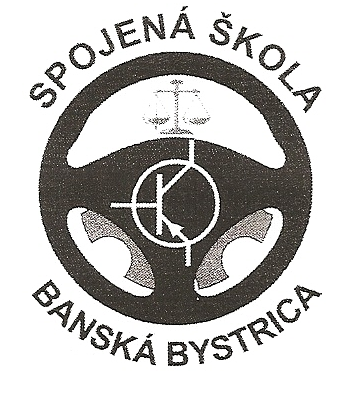 pre  študijný odbor 6446 K kozmetikOBSAH1	ÚVODNÉ IDENTIFIKAĆNÉ ÚDAJE	32	CIELE A POSLANIE VÝCHOVY A VZDELÁVANIA	63	VLASTNÉ ZAMERANIE ŠKOLY	83.1	Charakteristika školy	93.1.1       Plánované aktivity školy	103.2	Charakteristika pedagogického zboru	113.3	Ďalšie vzdelávanie pedagogických zamestnancov školy	113.4	Vnútorný systém kontroly a hodnotenia zamestnancov školy	123.5	Dlhodobé projekty	123.6	Medzinárodná spolupráca	133.7	Spolupráca so sociálnymi partnermi	134	CHARAKTERISTIKA ŠKOLSKÉHO VZDELÁVACIEHO PROGRAMU V ŠTUDIJNOM ODBORE 6446 K kozmetik  	                                                                                                                                                                                         144.1	Popis školského vzdelávacieho programu	144.2	Základné údaje o štúdiu	164.3	Organizácia výučby	164.4	Zdravotné požiadavky na žiaka	174.5	Požiadavky na bezpečnosť a hygienu pri práci	175	PROFIL ABSOLVENTA ŠTUDIJNÉHO ODBORU 6446 K kozmetik	185.1	Charakteristika absolventa	185.2	Kompetencie absolventa	185.2.1      Kľúčové kompetencie	195.2.2      Všeobecné kompetencie	225.2.3      Odborné kompetencie	236	UĆEBNÝ PLÁN ŠTUDIJNÉHO ODBORU 6446 K kozmetik	257	UČEBNÉ OSNOVY ŠTUDIJNÉHO ODBORU 6446 K kozmetik	318	PODMIENKY NA REALIZÁCIU VZDELÁVACIEHO PROGRAMU V ŠTUDIJNOM ODBORE 6446 K kozmetik       	                                                                                                                                                                                         328.1	Materiálne podmienky	328.2	Personálne podmienky	338.3	Organizačné podmienky	348.4	Podmienky bezpečnosti práce a ochrany zdravia pri výchove a vzdelávaní	359	PODMIENKY VZDELÁVANIA ŽIAKOV SO ŠPECIÁLNYMI VÝCHOVNO-VZDELÁVACÍMI POTREBAMI              V ŠTUDIJNOM ODBORE 6446 K kozmetik	3610	VNÚTORNÝ SYSTÉM KONTROLY A HODNOTENIA ŽIAKOV ŠTUDIJNÉHO ODBORU 6446 K kozmetik	3910.1        Pravidlá hodnotenia žiakov	3911      Prílohy ................................................................................................................................................ 4711.1        Učebné osnovy všeobecnovzdelávacích predmetov..........................................................................4711.2        Učebné osnovy odborných predmetov..............................................................................................4711.3        Prierezové témy v ŠkVP......................................................................................................................47ÚVODNÉ IDENTIFIKAĆNÉ ÚDAJEKontakty pre komunikáciu so školou:Zriaďovateľ: Banskobystrický samosprávny krajOdbor vzdelávania a ľudských zdrojovNám. SNP 23974 01 Banská BystricaTel.: 048/4722151e-mail: ovalz@vucbb.skBanská Bystrica 01.09.2014						               Ing. Ján Žuffa										    riaditeľ školy	Záznamy o platnosti a revidovaní školského vzdelávacieho programu:CIELE A POSLANIE VÝCHOVY A VZDELÁVANIACiele a poslanie výchovy a vzdelávania v školskom vzdelávacom programe Kozmetik pre študijnýodbor 6446 K kozmetik vychádzajú z cieľov stanovených v Zákone NR SR č. 245/2008 o výchovea vzdelávaní a v Štátnom vzdelávacom programe pre skupinu štvorročných študijných odborov64 Ekonomika a organizácia obchod a služby II.Poslaním našej školy nie je len odovzdávať vedomosti a pripravovať našich žiakov na povolanie a získanie prvej kvalifikácie, ale aj formovať u mladých ľudí  ich postoje, viesť ich k dodržiavaniu etických a ľudských princípov. Škola sa stane otvorenou inštitúciou pre rodičov, sociálnych partnerov a širokú verejnosť s ponukou rôznej vzdelávacej a spoločenskej činnosti.  Naša škola má nielen vzdelávať, ale aj vychovávať. Naše ciele v systéme výchovy a vzdelávania spočívajú v cieľavedomom a systematickom rozvoji poznávacích schopností, emocionálnej zrelosti žiaka, motivácie k sústavnému zdokonaľovaniu sa, prosocionálneho správania, etiky, sebaregulácie ako vyjadrenia schopnosti prevziať zodpovednosť za seba a svoj rozvoj a tvorivosť. Ciele výchovy a vzdelávania orientované na vytváranie predpokladov celoživotného vzdelávania sú zamerané na:Posilnenie výchovnej funkcie školy so zámerom: umožniť všetkým žiakom prístup ku kvalitnému záujmovému vzdelávaniu a voľmočasovým aktivitám, najmä žiakom zo sociálne znevýhodneného prostredia ako formy prevencie sociálno-patologických javov a podchytenia nadaných a talentovaných jedincov,vytvárať motiváciu k učeniu, ktorá žiakom umožní pokračovať nielen v ďalšom vzdelávaní, ale aj v kultivovaní a rozvoji vlastnej osobnosti,podporovať špecifické záujmy, schopností a nadania žiakov,formovať ucelený názor na svet a vzťah k životnému prostrediu,vytvárať vzťah k základným ľudským hodnotám ako je úcta a dôvera, sloboda a zodpovednosť, spolupráca a kooperácia, komunikácia a tolerancia,poskytovať čo najväčšie množstvo príležitostí, podnetov a možností v oblasti záujmovej činnosti,poskytovať pre žiakov a širokú verejnosť ponuku vzdelávacích služieb vo voľnom čase,Realizáciu stratégie rozvoja školy s dôrazom na:prípravu a tvorbu vlastných školských vzdelávacích programov s cieľom:uplatňovať nové metódy a formy vyučovania zavádzaním aktívneho učenia, realizáciou medzipredmetovej integrácie, propagáciou a zavádzaním projektového a programového vyučovania,zabezpečiť kvalitné vyučovanie cudzieho jazyka prostredníctvom jazykového laboratóriá, chemického laboratória a kozmetického salónu, získania kvalifikovaných učiteľov pre výučbu cudzích jazykov a odborných predmetov a inštruktorov odborného výcviku,skvalitniť výučbu informačných a komunikačných technológií zabezpečením špeciálnej učebne a softwarového vybavenia, podporovaním ďalšieho vzdelávania učiteľov v oblasti informačných technológií,zohľadniť potreby a individuálne možnosti žiakov pri dosahovaní cieľov v študijnom odbore kozmetik,zabezpečiť variabilitu a individualizáciu výučby,rozvíjať špecifické záujmy žiakov,vytvárať priaznivé sociálne, emocionálne a pracovne prostredie v teoretickom vyučovaní,zavádzať progresívne zmeny v hodnotení žiakov realizáciou priebežnej diagnostiky,zachovávať prirodzené heterogénne skupiny vo vzdelávaní.    posilnene úlohy a motivácie učiteľov, ich profesijný a osobný rozvoj s cieľom:rozvíjať a posilňovať kvalitný pedagogický zbor jeho stabilizáciou, podporovať a zabezpečovať ďalší odborný rozvoj a vzdelávanie učiteľov,rozvíjať hodnotenie a sebahodnotenie vlastnej práce a dosiahnutých výsledkov.  podporu talentu, osobnosti a záujmu každého žiaka s cieľom:rozvíjať edukačný proces na báze skvalitňovania vzťahov medzi učiteľom - žiakom – rodičom,rozvíjať tímovú spoluprácu medzi žiakmi budovaním prostredia tolerancie a radosti z úspechov, vytvárať prostredie školy založené na tvorivo-humánnom a poznatkovo-hodnotovom prístupe l vzdelávaniu s dôrazom na aktivitu a slobodu osobnosti žiaka,odstraňovať prejavy šikanovania, diskriminácie, násilia, xenofóbie, rasizmu a intolerancie v súlade s Chartou základných ľudských práv  a slobôd,viesť žiakov k zmysluplnej komunikácii a vyjadreniu svojho názoru,zapájať sa do projektov zameraných nielen na rozvoj školy, ale aj na osvojenie si takých vedomostí, zručností a kompetencií, ktoré žiakom prispejú k ich uplatneniu sa na trhu práce na Slovensku a v krajinách Európskej únie a k motivácii pre celoživotné vzdelávanie sa,nadväzovať spoluprácu  s rôznymi školami a podnikmi doma a v zahraničí,presadzovať zdravý životný štýl,vytvárať širokú ponuku športových, záujmových a voľnočasových aktivít,vytvárať fungujúci a motivačný systém merania výsledkov vzdelávania.skvalitnenie spolupráce so sociálnymi partnermi, verejnosťou a ostatnými školami na princípe partnerstva s cieľom:zapojiť rodičov do procesu školy najmä v oblasti záujmového vzdelávania a voľnočasových aktivít,podporovať spoluprácu s rodičmi pri príprave a tvorbe školského vzdelávacieho programu,aktívne zapájať zamestnávateľov do tvorby školských vzdelávacích programov, rozvoja záujmového vzdelávania, skvalitňovania výchovno-vzdelávacieho procesu,spolupracovať so zriaďovateľom na koncepciách rozvoja odborného vzdelávania a prípravy a politiky zamestnanosti v Banskej Bystrici a našom regióne,spolupracovať s kozmetickými salónmi a kozmetickými firmami v meste,vytvárať spoluprácu so školami doma a v zahraničí a vymieňať si vzájomne skúseností a poznatky,rozvíjať spoluprácu s nadáciami, rôznymi organizáciami a účelovo zameranými útvarmi na zabezpečenie potrieb žiakov.zlepšenie estetického prostredia budovy školy a najbližšieho okolia s cieľom: zlepšiť prostredie v triedach a spoločných priestoroch školy,dopĺňať vybavenosť kozmetického salónu pre praktickú prípravu žiakov a pre služby verejnosti,udržiavať novovybudované viacúčelové športové ihrisko,upraviť vybrané triedy na rozšírenie doplnkových činnosti školy vzhľadom na realizáciu kurzov pre verejnosť, zabezpečenie školení a iných vzdelávacích akcií,využiť materiálno-technický a ľudský potenciál pre získanie doplnkových finančných zdrojov, reagovať na vypísané granty a projekty,  pravidelne sa starať o úpravu okolia školy.VLASTNÉ ZAMERANIE ŠKOLYŠkola sa nachádza v príjemnej okrajovej časti mesta Banská Bystrica. Umiestnenie školy je výhodné z hľadiska dopravného spojenia nielen miestnou dopravou, ale aj pre mimo banskobystrických študentov. Banská Bystrica je staré kráľovské mesto, ktoré bolo v rôznych obdobiach aj administratívnym a hospodárskym centrom regiónu. Administratívnym a hospodárskym centrom je aj dnes. S tým súvisí jej postavenie ako kolísky vzdelanosti na Slovensku. História školstva v Banskej Bystrici má už  takmer 750 rokov.Banská Bystrica leží v malebnom prostredí povodia Hrona , kde sa stretávajú horstvá Nízkych Tatier, Slovenského Rudohoria, Veľkej Fatry a Kremnických vrchov. Táto poloha ho predurčuje aj ako popredné stredisko cestovného ruchu na Slovensku. Naša škola svojím vzdelávacím programom pripravuje odborných a kvalifikovaných zamestnancov v oblasti služieb, má preto v tomto meste svoje opodstatnenie. Pôsobí ako odborná škola. Študijný odbor kozmetik bol začlenený do Spojenej školy – SOŠ podnikania od 1.9.2014 ako nástupnická organizácia SOŠ farmaceutickej v Slovenskej Ľupči. Na základe analýzy potrieb a požiadaviek trhu práce a analýzy práce školy sme identifikovali všetky pozitíva a negatíva školy, ktoré nám signalizovali, čo všetko máme zmeniť, čo ponechať tak, aby náš výchovno-vzdelávací proces mal stále vyššiu a vyššiu kvalitatívnu úroveň, identifikovali sme  množstvo zamestnaneckých príležitosti pre našich absolventov v kozmetických firmách. Môžu sa uplatniť v rôznych pracovných pozíciách v oblasti vlastnej podnikateľskej činnosti, prevádzkach kozmetických salónov, ale i obchodných prevádzkach s drogistickým a kozmetickým tovarom. Po určitom zapracovaní zvládnu aj pozíciu vedúceho prevádzky a vedúceho zariadenia. Z absolventov môžu byť súkromní podnikatelia. Ochota zamestnávateľov zamestnať našich absolventov po ukončení vzdelávacieho programu je viac než ústretová. Silnými stránkami školy na skvalitnenie a rozvoj výchovno-vzdelávacieho procesu sú:záujem uchádzačov o štúdium (predpoklad naplnenia prvých ročníkov),komplexnosť školy a jej poloha (škola, stravovacie zariadenie, domov mládeže, športový areál),silný manažment,kvalita a skúsenosť pedagogických zamestnancov,záujem pedagogických zamestnancov o modernizáciu edukačného procesu s využitím IKT a vlastné ďalšie vzdelávanie,dobrá vzájomná spolupráca učiteľov, majstrov odbornej výchovy a pracovníkov kozmetických firiem v mestedobré vybavenie štandardných a odborných učební, kabinetov (mnohé učebne sú využívané v čase mimo vyučovania pre žiakov na záujmové činnosti.),zabezpečenie praxe vo vlastnom školskom kozmetickom salónezáujem podnikateľských subjektov o absolventov študijného odboru,nízke % nezamestnanosti našich absolventov.Slabou stránkou školy je slabý záujem o tvorbu programov financovaných z prostriedkov EU zameraných na družobné a študijné pobyty žiakov v zahraničí,nedostatok priestorov v škole a preto nemôže budovať ďalšie nové odborné učebne a jazykové laboratória,menší záujem o výmenné pobyty študentov v zahraničí s cieľom aktualizácie jazykových znalostí.Príležitostí školy signalizujúbezproblémové uplatnenie absolventov školy v organizáciách a firmách rôzneho zamerania, hlavne z oblasti obchodu a kozmetických služieb,možnosti rekvalifikačných kurzov podľa potrieb úradu práce v regiónoch Banská Bystrica ,nadviazanie fungujúcich partnerstiev s podobnými školami doma a v zahraničí (ČR, UK, D) a v SR,dobrá a funkčná spolupráca so zamestnávateľmi a zriaďovateľom, ŠPÚ a ŠIOV ako predpokladu dobrých koncepčných a poradenských služieb,zosúladenie odbornosti žiakov s požiadavkami trhu práce na základe analýz podnikateľských subjektov. Prekážky v rozvoji školy súnedostatok priestorov v budovách školy na budovanie ďalších odborných učební, nízka vedomostná úroveň prichádzajúcich žiakov zo základných škôl,nedostatočné ocenenie pedagogických zamestnancov v spoločnosti,slabá spolupráca s rodičmi. Charakteristika školyV budove na Školskej 7, Banská Bystrica, ktorá je dvojposchodová, v súčasnosti študuje celkom  6 tried žiakov v študijnom odbore kozmetik,1 trieda samostatný odbor kozmetik a ostatné ako skupiny  spoločné s odborom obchod a podnikanie.  Na štúdium cudzích jazykov máme 1 jazykové laboratórium. Škola má spoločenskú miestnosť, posilňovňu a ihrisko s umelou trávou pre tenis, hádzanú, bedminton, mini futbal a pod.. Manažment školy a hospodársky úsek má svoje priestory, učitelia využívajú svoje kabinety. Na škole sú 2 učebne  informatiky vybavená 42 počítačmi, ktoré sú zapojené do siete. Pre odbornú prípravu žiakov na odbornom výcviku má škola vlastný kozmetický salón a kozmetický salónik pre poskytovanie služieb verejnosti. Tieto odborné učebne sídlia v prenajatých priestoroch Obchodnej akadémie v Banskej Bystrici. Sú vybavené najmodernejšou technikou a prístrojovým zariadením pre poskytovanie odborných zručností a kozmetických služieb pre verejnosť. Spĺňajú všetky hygienické normy pre tento druh podnikateľskej činnosti. Na škole sú učebne vybavené interaktívnymi tabuľami, dataprojektormi a pripojením na internet . 1 učebňa má  televízny prijímač so satelitom. Každý učiteľ má vlastný notbook. Škola má pomerne dobre vybavenú knižnicu, ktorá slúži ako informačné centrum, zavedené wi-fi. Výchovný poradca má k dispozícii kabinet, kde sa stretáva so žiakmi, rodičmi, sociálnymi zamestnancami a pod. Na prízemí školy je sklad a jedna dielňa pre potreby údržby a opráv na škole. Škola má vlastnú plynovú kotolňu. Hygienické zariadenia spĺňajúce najvyššie požiadavky sú na každom poschodí. Posilňovňa  má vlastné hygienické priestory a sprchy.    Domov mládeže je súčasťou školy a je vzdialený od budovy školy asi . Poskytuje ubytovanie pre 130 žiakov. Izby sú bunkového typu, štandardne vybavené s vlastným hygienickým kútikom (WC, umývadlo, sprcha). Je to dvojposchodová budova. Pre vedúcu vychovávateľku a vychovávateľky sú vyhradené osobitné priestory (kancelárie, kabinety a spoločná miestnosť na oddych). Na škole vyvíja veľmi dobrú činnosť Rada školy, ktorá má 9 členov. Zodpovedá za kvalitu a organizáciu celého výchovno-vzdelávacieho procesu. Rada žiakov zastupuje záujmy žiakov na našej škole, organizuje žiacke aktivity a vytvára podmienky pre dobrú komunikáciu a spoluprácu medzi učiteľmi a žiakmi.  Plánované aktivity školyDosahovanie požadovaných aktivít a vhodná prezentácia školy sú výsledkom kvality vzdelávania. Škola sa bude snažiť v priebehu štyroch rokov vytvoriť a zabezpečiť všetky podmienky pre skvalitnenie života na škole:Záujmové aktivityStolnotenisový krúžokPočítačovo – internetový krúžokEkonomický krúžokŽurnalistický krúžokLiterárny krúžokTuristický krúžokFitnes krúžokAngličtina pre praxNemčina pre praxTenisový krúžokSpoločensko – kultúrny krúžokKrúžok kozmetických služiebSúťažeHviezdoslavov KubínSúťaž žiakov stredných škôl v spracovaní informácií na počítačiŠtúrovo peroMultimediálne prezentácie – projekty Olympiáda v AJOlympiáda v NJOlympiáda ľudských právKlokanPátranie po predkochKováčova BystricaOdborné  súťaže v kozmetike, líčení a telovej dekoráciiŠportovo-turistické akcieVolejbalový, futbalový, basketbalový turnaj žiakov medzi strednými školami Školská súťaž v orientačnom behuŠkolské súťaže v bedmintoneVedomostná súťaž o olympizmeExkurzieInterbeuty a ezoterika a zdravý životný štýl Trenčín a BratislavaSvetový deň cestovného ruchuMedzinárodná výstava cestovného ruchu a cestovných kanceláriíNávšteva Literárno - hudobného a Stredoslovenského múzeaNávšteva Slovenskej galérieNávšteva finančných inštitúciíNávšteva súdovZískavame skúsenosti (organizované zamestnávateľmi)Návšteva kozmetických firiemOstatné aktuálne tematicky zamerané exkurzieSpoločenské a kultúrne podujatiaNávšteva divadelného predstavenia Vianočná akadémiaDeň otvorených dveríDeň narcisovŠtudentská kvapka krviBeh pre životMediálna propagáciaPrezentácia školy v partnerských školáchPríspevky do  mestských časopisov a stránok VUC Schránka dôveryAktualizácia www stránky školyOdborný výklad s prezentáciou kozmetických služiebTvorba a aktualizácia časti stránky určenej pre žiakovBurza informácií pre voľbu povolaniaBesedy a pracovné stretnutiaAko na trh práce (úrad práce)Spoločenské správanie a vystupovanie Ako vstúpiť do školského vzdelávacieho programu (riaditeľ školy)Kto je živnostník? (Živnostenská komora)Ako sa správne učiť (výchovný poradca)Vydieranie a šikana (psychológ, zástupca polície)Odbúranie stresu na maturitných skúškach Súčasný stav zamestnanosti v okrese Banská BystricaAko sa pripraviť na konkurz?Moje skúseností s drogouNepriaznivé dôsledky fajčenia a alkoholuKto je gambler? Všetky aktivity sa budú realizovať s pedagogickými zamestnancami školy, žiakmi a sociálnymi partnermi. Aktivity sú určené predovšetkým žiakom, učiteľom, rodičom. Vítame všetky ďalšie návrhy a možnosti na aktivizáciu práce školy.Charakteristika pedagogického zboruSpojená škola Banská Bystrica má stabilizovaný pedagogický zbor. Na strednej odbornej škole  podnikania pracujú pedagogickí zamestnanci spĺňajúci požiadavky na odbornú a pedagogickú spôsobilosť. Riaditeľ a  zástupkyňa riaditeľa majú okrem odbornej a pedagogickej spôsobilosti aj zákonom predpísané vzdelanie školského manažmentu. Výchovná poradkyňa školy má okrem odbornej a pedagogickej spôsobilosti aj  zákonom predpísané vzdelanie v oblasti výchovného poradenstva. Mimoškolské aktivity realizujú a zabezpečujú okrem pedagogických zamestnancov školy aj aktivisti mesta Banská Bystrica a regiónu (príslušníci policajného zboru, vojaci, zástupcovia zamestnávateľov, a pod.).Ďalšie vzdelávanie pedagogických zamestnancov školyPodrobný a konkrétny plán  ĎVPZ je súčasťou ročného plánu školy.  Manažment školy považuje za prioritnú úlohu zabezpečiť:Uvádzanie začínajúcich učiteľov do pedagogickej praxe.Príprava pedagogických zamestnancov na zvyšovanie si svojich kompetencií hlavne jazykových spôsobilostí, schopností efektívne pracovať s IKT.Príprava pedagogických zamestnancov na tvorbu školského vzdelávacieho programu.Motivovanie pedagogických  zamestnancov pre neustále sebavzdelávanie, vzdelávanie, zdokonaľovanie profesijnej spôsobilosti.Zdokonaľovanie osobnostných vlastnosti pedagogických zamestnancov, spôsobilosti pre tvorbu efektívnych vzťahov, riešenie konfliktov, komunikáciu a pod.Sprostredkovanie pedagogickým pracovníkom najnovšie poznatky  (inovácie) z metodiky vyučovania jednotlivých predmetov, pedagogiky a príbuzných vied, ako aj z odboru.Príprava pedagogických zamestnancov na výkon špecializovaných  funkcií, napr. triedny učiteľ, výchovný poradca, predseda predmetovej komisie, knihovník atď.Príprava pedagogických zamestnancov pre vykonávanie funkcie predsedov školských a predmetových maturitných komisií.Príprava pedagogických zamestnancov pre výkon činností nevyhnutných pre rozvoj školského systému, napr. pedagogický výskum, tvorba ŠkVP, tvorba štandardov, tvorba pedagogickej dokumentácie (pokiaľ bude v platnosti v dobiehajúcich ročníkoch), atď.Príprava pedagogických zamestnancov pre prácu s modernými materiálnymi prostriedkami: videotechnikou, výpočtovou technikou,  multimédiami a pod.Zhromažďovanie a rozširovanie progresívnych skúsenosti z pedagogickej  a riadiacej praxe, podnecovať a rozvíjať tvorivosť pedagogických zamestnancov.Sprostredkúvanie operatívneho a časovo aktuálneho transferu odborných  a metodických informácií prostredníctvom efektívneho informačného systému.Príprava pedagogických zamestnancov na získanie prvej a druhej atestácie.Aktualizačné kreditné vzdelávanie učiteľov.Vnútorný systém kontroly a hodnotenia zamestnancov školyJe účinným nástrojom zabezpečenia harmonickej organizácie celého výchovno-vzdelávacieho procesu a ďalších školských aktivít. Naša škola bude využívať štandardné spôsoby hodnotenia: formatívne a sumatívne. Formatívne hodnotenie použijeme na zvýšenie kvality výchovy a vzdelávania. Sumatívne hodnotenie použijeme na rozhodovanie. Vnútorný systém kontroly by sa mal zameriavať hlavne na celkový priebeh výchovno-vzdelávacej činnosti na škole, na tvorbu školských vzdelávacích programov, na dodržiavanie plnenia plánov predmetových komisií,Na zabezpečenie vyučovania didaktickou technikou a ostatným materiálno-technickým vybavením, na hodnotenie žiakov počas vyučovacej hodiny s uplatnením sebahodnotenia žiaka, na vystupovanie a rečovú kultúru vyučujúcich, na uplatňovanie didaktických zásad, na mimoškolskú činnosť učiteľov, ale aj na kontrolnú činnosť výchovnej poradkyne, činnosť hospodárky, upratovačky a údržbára. Na hodnotenie pedagogických a odborných zamestnancov školy použijem tieto metódy:Pozorovanie (hospitácie).Rozhovor.Výsledky žiakov, ktorých učiteľ vyučuje (prospech, žiacke súťaže, didaktické testy zadané naraz vo všetkých paralelných triedach, úspešnosť prijatia žiakov na vyšší stupeň školy a pod).Hodnotenie výsledkov pedagogických zamestnancov v oblasti ďalšieho vzdelávania, tvorby učebných pomôcok, mimoškolskej činnosti a pod.Hodnotenie pedagogických a odborných zamestnancov manažmentom školy.Vzájomné hodnotenie učiteľov (čo si vyžaduje aj vzájomné hospitácie a „otvorené hodiny“)Hodnotenie učiteľov žiakmi.Dlhodobé projektyProjekčná činnosť je súčasťou vzdelávacieho procesu. Zaraďovanie projektov rôznych časových dĺžok a foriem prebieha v jednotlivých predmetoch aktuálne v závislosti na možnostiach a danom učive. Naši učitelia odborných aj všeobecnovzdelávacích predmetov sa zúčastnili všetkých dostupných projektov ako cieľová skupina a získané poznatky a zručnosti previedli do pedagogického procesu školy. Naša škola dlhodobo využíva možnosti rozvojových projektov MŠ SR.„Cesta k modernej Spojenej škole“ – Premena tradičnej školy na modernú – dopytovo orientovaný projekt ( 2009 – 2013)Národný projekt „ Modernizácia vzdelávania – digitálne vzdelávanie pre všeobecno - vzdelávacie predmety“ ( trvá od školského roku 2012/2013)Výstupy z týchto projektov prispejú k skvalitneniu výchovno-vzdelávacieho procesu v oblasti využívania interaktívnych metód vyučovania a zvyšovania počítačovej gramotnosti žiakov a učiteľov. Medzinárodná spoluprácaŠkola hľadá kontakty a pripravuje dlhodobé kontakty s partnerskými školami doma a v zahraničí podporované spolufinancovaním z EU, ktoré plánuje využiť nielen na zvýšenie jazykovej zdatnosti žiakov, ale aj na zvýšenie odborných vedomostí študovaného odboru.Škola pripravuje dlhodobú spoluprácu s podobnými školami najmä v Nemecku, Česku a ďalších krajinách EU. Cieľom tejto spolupráce bude:Podieľať sa na spoločných projektoch, ktoré by zabezpečili efektívny transfer poznatkov a skúseností.Posilniť a skvalitniť jazykovú prípravu žiakov (konverzačnú, odbornú).Posilniť a skvalitniť odbornú prípravu žiakov (transfer inovácií).Prezentovať vlastnú školu, mesto a krajinu.Spoznávať inú kultúru, históriu a životný štýl.Nadväzovať kontakty v rámci kariérového rastu.Propagovať región ako možný cieľ turistiky a cestovného ruchu v navštívených krajinách.Spolupráca so sociálnymi partnermiŠkola rozvíja všetky formy spolupráce so sociálnymi partnermi a verejnosťou. Predovšetkým sa zameriava na pravidelnú komunikáciu so svojimi zákazníkmi – žiakmi, ich rodičmi a zamestnávateľmi.  Spolupráca s rodičmiRodičia sú členmi Rady školy. Zástupcovia rodičov tried sú združení v Rade rodičov. Všetci sú informovaní o priebehu vzdelávania žiakov na triednych schôdzkach a konzultáciami s vyučujúcimi. Rodičia majú možnosť sledovať priebežné študijné výsledky prostredníctvom internetu – elektronická žiacka knižka. Zároveň sú rodičia informovaní o aktuálnom dianí na škole, o pripravovaných akciách prostredníctvom www stránok školy alebo priamo e-mailom. Budú mať k dispozícii aj portfólium žiaka. Cieľom školy je zvýšiť komunikáciu s rodičmi. Sme maximálne otvorení všetkým pripomienkam a podnetom zo strany rodičovskej verejnosti. Jednou z hlavných úloh školy bude otvorenie spolupráce s rodičmi na školskom vzdelávacom programe. ZamestnávateliaŠkola aktívne spolupracuje so zamestnaneckými organizáciami. Spolupráca je zameraná hlavne na poskytovanie praxe, materiálno-technické zabezpečenie výchovno-vzdelávacieho procesu, tematické prednášky, besedy a súťaže, sprostredkovanie rôznych zaujímavých exkurzií a výstav. Poskytujú škole neoceniteľní písomné informácie – študijné texty, kozmetické odborné časopisy a najnovšie prípravky používané v kozmetických salónoch. Poskytujú odbornú literatúru pre teoretické vyučovanie a sprostredkujú aktuálne informácie o zmenách a vývoji nových trendov. Väčšina zamestnávateľov zamestnáva aj našich absolventov.Iní partneriŠkola aktívne spolupracuje v rámci výchovno-vzdelávacieho procesu a výchove mimo vyučovania s ďalšími partnermi: -Zriaďovateľom pri napĺňaní vízie školy,-Živnostenskou komorou pri zabezpečovaní výstav, exkurzií a súťaží, -políciou a úradom práce, -priamo riadenými organizáciami MŠ SR, -pedagogicko-psychologickou poradňou v rámci preventívnych opatrení, a pod.    CHARAKTERISTIKA ŠKOLSKÉHO VZDELÁVACIEHO PROGRAMU V ŠTUDIJNOM ODBORE 6446 K KOZMETIK Popis školského vzdelávacieho programuŠkolský vzdelávací program Kozmetik je určený na výchovu a vzdelávanie žiakov v študijnom odbore  6446 K kozmetik. Ciele vzdelávania, ktoré sú vymedzené v školskom vzdelávacom programe, smerujú do troch základných oblastí:rozvoj osobnosti žiaka, príprava pre život v občianskej spoločnosti,príprava na pracovné uplatnenie. Odborné vzdelávanie vytvára predpoklady pre získanie kompetencií potrebných pre uplatnenie v rôznych okruhoch pracovnej činnosti v oblasti ekonomiky, obchodu a služieb a pre špecializáciu smerom ku konkrétnym povolaniam. Dôraz je kladený na prípravu absolventa so všeobecnovzdelávacím základom, s odbornými teoretickými a praktickými zručnosťami, ktoré bude vedieť aplikovať v praxi.  Vzdelávanie nesmeruje iba k príprave úzko zameraných špecialistov v danej oblasti, ale k získaniu širšieho rozsahu kompetencií, ktoré umožnia absolventom hľadať  a nachádzať zamestnanie v širšej oblasti trhu práce, prípadne umožní ich bezproblémovú rekvalifikáciu. Cieľom všeobecného vzdelávania je rozšíriť všeobecné vedomosti žiakov zo základnej školy, ich osobnostné a sociálne kvality a pripraviť ich tak, aby boli schopní samostatne rozhodovať o svojej profesijnej kariére, orientovať sa a uplatniť na trhu práce i v súkromnom a občianskom živote, ale aj sa vzdelávať a sebarealizovať.     Táto oblasť výchovy a vzdelávania vychádza zo skladby všeobecno-vzdelávacích predmetov učebného plánu. V jazykovej oblasti je zameraná na slovnú a písomnú komunikáciu, na vyjadrovanie sa v bežných situáciách spoločenského a pracovného styku v slovenskom aj v cudzom jazyku. Vzdelávací program poskytuje základné princípy etickej a náboženskej výchovy a základné vedomosti o vývoji ľudskej spoločnosti. Žiaci si osvoja základy matematiky, chémie a informatiky, ktoré sú nevyhnutné pre výkon povolania. Vzdelávacia oblasť odbornej zložky vzdelávania je rozdelená na oblasť teoretického vzdelávania a praktickej prípravy. Vzdelávacia oblasť teoretické vzdelávanie vedie žiakov k získaniu základných poznatkov spoločných pre všetky študijné odbory bez ohľadu na ich profiláciu. Oblasť má medzipredmetový charakter, dopĺňa vedomosti a zručnosti žiaka získané vo všeobecnovzdelávacích zložkách vzdelávania o najdôležitejšie poznatky a zručnosti súvisiace s jeho uplatnením na trhu práce. Cieľom tejto vzdelávacej oblasti je príprava takého absolventa, ktorý má nielen určitý odborný profil, ale ktorý sa vďaka nemu dokáže tiež úspešne presadiť na trhu práce i v živote. Poskytuje žiakom potrebné vedomosti zo základov  podnikania a manažmentu, marketingu, sveta práce,  pripravuje ich aktívne rozhodovať o svojej profesijnej kariére a uplatniť sa na trhu práce, myslieť a konať ekonomicky a ekologicky, prispievať k dosahovaniu vyššej kvality svojej práce, dbať na bezpečnosť a ochranu zdravia pri práci. Umožní žiakom získať vedomosti z umenia rokovať s ľuďmi, vedieť s nimi nadviazať kontakt a správne s nimi komunikovať. Vzdelávacia oblasť vymedzuje obsah teoretickej prípravy prekvalitný výkon povolania v oblasti poskytovania kozmetických služieb v súlade s požiadavkami podnikateľskej a nepodnikateľskej sféry, estetickými zásadami, modernými trendmi a novými vedeckými poznatkami.  Vo vzdelávacej oblasti praktická príprava si žiaci osvojujú zručnosti a pracovné návyky potrebné pre kvalifikovaný výkon pracovných činností v oblasti poskytovania kozmetických služieb, manikúry a pedikúry. Získajú potrebné praktické zručnosti pre vykonávanie všetkých činností súvisiacich s kozmetickými službami.  Teoretické vyučovanie a praktická príprava sa uskutočňuje podľa platných právnych predpisov.  Škola vo výučbovej stratégii uprednostňuje také vyučovacie metódy, ktoré vedú k harmonizácii teoretickej a praktickej prípravy. Uplatňujú sa autodidaktické metódy (samostatné učenie a práca), riešenie problémových úloh, tímová práca a spolupráca. Uplatňujú sa metódy dialogické, ktoré naučia žiakov komunikovať s druhými ľuďmi na báze ľudskej slušnosti a ohľaduplnosti. Poskytujú žiakom priestor na vytvorenie si vlastného názoru založeného na osobnom úsudku. Vedú žiakov k odmietaniu populistických praktík a extrémistických názorov. Učia ich chápať zložitosť medziľudských vzťahov a nevyhnutnosť tolerancie. Metódy činnostne zameraného vyučovania (praktické práce) sú predovšetkým aplikačného a heuristického typu (žiaci poznávajú reálny život, vytvárajú si názor na základe vlastného pozorovania a objavovania) a pomáhajú žiakom pri praktickom poznávaní reálneho sveta a života. Veľký dôraz je kladený na motivačné činitele – zaraďovanie súťaží, simulačných a situačných metód, riešenie konfliktových situácií, verejné prezentácie prác a výrobkov a pod. Metodické postupy sú priebežne vyhodnocované a modifikované pod a aktuálnej situácie v triede.    4.2      Základné údaje o štúdiu4.3          Organizácia výučbyPríprava žiakov v ŠkVP Kozmetik v študijnom odbore 6446 K kozmetik zahŕňa  teoretické vyučovanie a praktickú prípravu. Predmety sa v ňom delia na všeobecnovzdelávacie a odborné. Odborné predmety zahŕňajú  predmety teoretického charakteru a odborný výcvik.  Teoretické vyučovanie sa realizuje v budove školy v prenajatých priestoroch  Obchodnej akadémie Banská Bystrica. Na vyučovanie sa používajú klasické aj odborné učebne. Kľúčové, všeobecné a odborné kompetencie žiakov  sú rozvíjané priebežne a spôsob ich realizácie je konkretizovaný v učebných osnovách jednotlivých vyučovacích predmetov.  Odborný výcvik v 1.až 3. je realizovaný v kozmetickom salóne a kozmetickom salóniku v budove školy pod vedením kvalifikovaných majstrov odborného výcviku. Žiaci sa naučia vykonávať praktické úkony spojené s poskytovaním manikúry, pedikúry a starostlivosti o pleť. Získajú zručnosti v dennom, večernom a divadelnom líčení. Zručnosti si upevňujú priamo v styku so zákazníkom. Naučia sa tiež používať registračnú pokladnicu a inkasovať tržby. Už od 1.ročníka sú vedení  k samostatnosti v rozhodovaní a v prijímaní zodpovednosti za svoje pracovné postupy, posilňuje sa u nich sebavedomie a sebadôvera, rozvíjajú sa komunikačné zručnosti  a schopnosti pohotovo a citlivo riešiť problémy a vzniknuté nedorozumenia.  Vo 4.ročníku žiaci vykonávajú odborný výcvik na zmluvných pracoviskách v kozmetických salónoch pod dozorom kvalifikovaných kozmetičiek alebo v školskom kozmetickom salóne pod dozorom majsteriek odborného výcviku.  4.4          Zdravotné požiadavky na žiaka Do študijného odboru kozmetik môžu byť prijatí uchádzači s dobrým zdravotným stavom. Nesmú trpieť poruchami funkcie pohybového systému, predovšetkým horných končatín, ktoré znemožňujú pohybovú koordináciu a jemné pohyby rúk a ťažkým postihnutím chrbtice. Nesmú trpieť chronickými a alergickými ochoreniami kože, najmä rúk a tváre, srdcovými chorobami, závažnými ochoreniami CNS a psychickými poruchami. Nesmú trpieť poruchami sluchu a vážnymi poruchami zraku.  Do študijného odboru môžu byť prijatí len uchádzači, ktorých zdravotnú spôsobilosť posúdil a písomne potvrdil lekár. Uchádzač musí mať platný zdravotný preukaz. 4.5          Bezpečnosť a hygiena pri práci Bezpečnosť a ochrana zdravia pri práci, ochrana pred požiarmi, ochrana životného prostredia a hygiena práce sú neoddeliteľnou súčasťou teoretického a praktického vyučovania. Vo výchovnovzdelávacom procese výchova k bezpečnosti a ochrane zdravia pri práci vychádza z platných právnych a ostatných predpisov (zákonov, nariadení vlády SR, vyhlášok, technických predpisov. slovenských technických noriem a vnútorných školských predpisov). Priestory na vyučovanie musia vyhovovať bezpečnostným, hygienickým a protipožiarnym požiadavkám.  Žiaci musia byť preukázateľným spôsobom poučení o bezpečnosti a ochrane zdravia pri práci. Nácvik a precvičovanie činností, ktoré zodpovedajú prácam zakázaným mladistvým, môžu žiaci vykonávať len v rozsahu určenom učebnou osnovou. Ak to vyžaduje charakter činností, určí učebná osnova z hľadiska bezpečnosti a ochrany zdravia pri práci, požiarnej ochrany, hygienických predpisov podmienky, za ktorých sa môže výučba žiakov uskutočňovať. Základnými podmienkami bezpečnosti a ochrany zdravia pri práci rozumieme: dôkladné a preukázateľné oboznámenie žiakov s predpismi BOZP, protipožiarnymi predpismi            a technologickými postupmi vstupné školenie z OPP a BOZP žiakov 1.ročníkov opakované školenia z BOZP pri vyučovaní nových tematických celkov poučenie o BOZP pri rôznych akciách organizovaných školou (účelové kurzy, exkurzie) používanie technického vybavenia, ktoré zodpovedá bezpečnostným, hygienickým a protipožiarnym predpisom,používanie osobných ochranných a pracovných prostriedkov a platných predpisovvykonávanie stanoveného dozoru na pracoviskách žiakov.Stupne dozoru sú vymedzené nasledovne: práca pod dozorom si vyžaduje sústavnú prítomnosť osoby poverenej dozorom, ktorá dohliada na dodržiavanie BOZP a pracovného postupu. Táto osoba musí zrakovo obsiahnuť všetky pracovné miesta tak, aby mohla bezpečne zasiahnuť v prípade porušenia BOZPpráca pod dohľadom si vyžaduje prítomnosť osoby poverenej dohľadom kontrolovať        pracoviská pred začatím práce a pokiaľ nemôže zrakovo všetky pracoviská  obsiahnuť, v priebehu práce ich obchádza a kontroluje.  Stanovením príslušného stupňa dozoru je poverený vedúci zamestnanec na pracoviskách (kmeňových, zmluvných) v závislosti od charakteru práce, podmienok a tematického celku výučby.  Predpísané pracovné oblečenie žiaka na odbornom výcviku: biele tričko biele nohavice zdravotná obuv, biele ponožky.  PROFIL ABSOLVENTA ŠTUDIJNÉHO ODBORU 646 K KOZMETIK  Charakteristika absolventaCieľom školského vzdelávacieho programu Kozmetik je pripraviť absolventov, ktorí budú schopní uplatniť sa vo svojich povolaniach so všeobecnovzdelávacím základom a odbornými teoretickými a praktickými zručnosťami aplikovateľnými v praxi s prirodzenou profesionálnou hrdosťou. Absolventi získajú schopnosť komunikovať v cudzom jazyku, riešiť problémové úlohy a pracovať v skupine. Naučia sa aktívne zapájať do spoločnosti a svoje vedomosti a zručnosti priebežne aktualizovať. Budú schopní prijímať zodpovednosť za vlastnú prácu a za prácu ostatných. Získajú zručnosti pri práci s osobným počítačom a internetom. Naučia sa efektívne využívať informačné a komunikačné technológie v práci i v bežnom živote. Charakteristickou črtou odborného vzdelávania je široko koncipovaná odborná orientácia. Absolventi poznajú sortiment a vlastnosti materiálov a sú pripravení poskytovať samostatne odborné kozmetické služby a uskutočňovať rôzne činnosti súvisiace s podnikateľskou praxou. Sú schopní tvorivo uplatniť teoretické vedomosti a praktické zručnosti v danej oblasti. Typickými činnosťami, ktoré vykonáva absolvent študijného odboru kozmetik, sú činnosti súvisiace s kompletným kozmetickým ošetrením tváre, tela, rúk a nôh manuálne aj s prístrojovou technikou, poskytovanie poradenských služieb a vykonávanie základných druhov líčenia.  Absolvent vie organizovať a riadiť činnosť prevádzky zameranej na poskytovanie kozmetických služieb, riadiť menší kolektív pracovníkov a koordinovať prácu v tíme. Vykonáva základné marketingové činnosti, činnosti zabezpečujúce finančné hospodárenie podniku, cenovú tvorbu a daňovú agendu. Vie získavať a spracovávať informácie zo svojho odboru. Absolvent je pripravený na vstup do praxe a dosiahnuté vzdelanie mu vytvára podmienky pre získanie oprávnenia v podnikateľskej činnosti a zároveň má predpoklady pokračovať v štúdiu na vysokej škole  i v  rôznych formách celoživotného vzdelávania. 5.2.       Kompetencie absolventa 5.2.1.      Kľúčové kompetencie Kľúčové kompetencie sú kombináciu vedomostí, zručností, postojov, hodnotovej orientácie a ďalších charakteristík osobnosti, ktoré človek potrebuje na svoje osobné uspokojenie a rozvoj, aktívne občianstvo, spoločenské a sociálne začlenenie, k tomu, aby mohol  primerane konať v rôznych pracovných a životných situáciách počas celého svojho života.  a)  Spôsobilosti konať samostatne v spoločenskom a pracovnom živote  Sú to spôsobilosti, ktoré sú základom pre ďalšie získavanie vedomostí, zručností, postojov a hodnotovej orientácie. Patria sem schopnosti nevyhnutné pre cieľavedomé a  zodpovedné riadenia a  organizovanie svojho osobného, spoločenského a pracovného života.  Získaním týchto spôsobilostí sa žiaci naučia vytvárať svoju osobnú identitu vo vzťahu k životným podmienkam, povolaniu práci a životnému prostrediu, spoločenským normám, sociálnym a ekonomickým inštitúciám, robiť správne rozhodnutia, voliť opatrenia a postupy. Tieto kompetencie sú veľmi úzko späté s osvojovaním si kultúry myslenia a poznávania.   Absolvent má: logicky a reálne zdôvodňovať svoje názory, konania a rozhodnutia,  porovnať formálne a neformálne pravidlá, zákonitosti, predpisy, sociálne normy, morálne zásady, vlastné a celospoločenské očakávania v systéme, v ktorom existuje,    identifikovať priame a nepriame dôsledky svojej činnosti, vybrať si správne rozhodnutie a ciele  z rôznych možností,vysvetliť svoje životné plány, záujmy a predsavzatia,  popísať svoje ľudské práva,  popísať svoje povinnosti, záujmy ,obmedzenia a potreby,definovať svoje ciele a prognózy, určiť zdroje osobného a spoločenského života a ich očakávaný vývoj, zdôvodňovať svoje argumenty riešenia, potreby práva, povinnosti a konanie.   b)  Spôsobilosť interaktívne používať vedomosti, informačné a komunikačné technológie,      komunikovať v štátnom, materinskom a cudzom jazyku   Sú to schopnosti, ktoré žiak získava za účelom aktívneho zapojenia sa do spoločnosti založenej na vedomostiach s jasným zmyslom pre vlastnú identitu a smer života, sebazdokonaľovanie a zvyšovanie výkonnosti, racionálneho a samostatného vzdelávania a učenia sa počas celého života, aktualizovania a udržovania potrebnej základnej úrovne jazykových schopností, informačných a komunikačných zručností.   Absolvent má: správne sa vyjadrovať v štátnom materinskom jazyku v písomnej a hovorenej forme,spoľahlivo sa vyjadrovať v cudzom jazyku v písomnej a hovorenej forme, riešiť matematické príklady a rôzne situácie, identifikovať, vyhľadávať, triediť a spracovať rôzne informácie a informačné zdroje, posudzovať vierohodnosť rôznych informačných zdrojov,  kriticky hodnotiť získané informácie, formulovať, pozorovať, triediť a merať hypotézy, overovať a interpretovať získané údaje, pracovať s elektronickou poštou, pracovať s rôznymi pokročilejšími informačnými a komunikačnými technológiami. c)  Schopnosť pracovať v rôznorodých skupinách  Tieto schopnosti sa využívajú pri riadení medziľudských vzťahov a formovaní schopnosti spolupráce. Objavujú sa aj v náročnejších podmienkach a pri riešení problémov ľudí, ktorí sa nevedia zaradiť do spoločenského života. Sú to schopnosti, ktoré na základe získaných vedomostí, sociálnych zručnosti, postojov a hodnotovej orientácie umožňujú stanoviť jednoduché postupy na vyriešenie problémových úloh, javov a situácií a získané poznatky využívať v osobnom živote a povolaní.   Absolvent má: prejaviť empatiu a sebareflexiu,   vyjadriť svoje pocity a korigovať negativitu, pozitívne motivovať seba a druhých, ovplyvňovať ľudí (prehováranie, presvedčovanie),  stanoviť priority cieľov, predkladať primerané návrhy na rozdelenie jednotlivých kompetencií a úloh pre členov tímu a posudzovať spoločne s učiteľom a ostatnými členmi tímu, či sú schopní určené kompetencie zvládnuť,prezentovať svoje myšlienky, návrhy a postoje, konštruktívne diskutovať, aktívne predkladať progresívne návrhy a počúvať druhých ,budovať a organizovať vyrovnanú a udržateľnú spoluprácu,uzatvárať jasné dohody, rozhodnúť o výbere správneho názoru z rôznych možností, analyzovať hranice problému,identifikovať oblasť dohody a rozporu,určovať najzávažnejšie rysy problému, rôzne možnosti riešenia, ich klady a zápory v danom kontexte aj v dlho dobejších súvislostiach, kritériá pre voľbu konečného optimálneho riešenia,spolupracovať pri riešení problémov s inými ľuďmi, samostatne pracovať a riadiť práce v menšom kolektíve,  určovať  vážne nedostatky a kvality vo vlastnom učení, pracovných výkonoch a osobnostnom raste, predkladať spolupracovníkom vlastné návrhy na zlepšenie práce, bez zaujatosti posudzovať návrhy druhých,  prispievať k vytváraniu ústretových medziľudských vzťahovpredchádzať  osobným konfliktom, nepodliehať predsudkom a stereotypom v prístupe k druhým.   5.2.2.       Všeobecné kompetencieAbsolvent má:zvoliť komunikatívnu stratégiu adekvátnu komunikačnému zámeru, podmienkam a normám komunikácie,vyjadrovať vhodným spôsobom svoj úmysel, prezentovať sám seba, podávať a získavať ústne alebo písomne požadovanú alebo potrebnú informáciu všeobecného alebo odborného charakteru, zapájať sa do diskusie, obhajovať svoj názor, pohotovo reagovať na nepredvídané situácie (otázka, rozhovor, anketa), uplatňovať verbálne a neverbálne prostriedky, spoločenskú a rečovú etiku a zdôvodňovať zvolené riešenie komunikačnej situácie,ovládať základné – najčastejšie používané lexikálne a gramatické prostriedky, rozumieť gramatickým menej frekventovaným lexikálnym a gramatickým javom a vedieť ich aj používať, samostatne tvoriť súvislé hovorené a písané prejavy,získať informácie z prečítaného a vypočutého textu (určiť hlavnú tému alebo myšlienku textu, rozlíšiť základné a vedľajšie informácie), dokázať text zaradiť do niektorých z funkčných štýlov, orientovať sa v jeho stavbe,uvádzať správne bibliografické údaje a citáty, spracovať písomné informácie najmä odborného charakteru,pracovať s Pravidlami pravopisu a inými jazykovými príručkami,chápať literárne dielo ako špecifickú výpoveď o skutočnosti a o vzťahu človeka k nej,vytvárať si predpoklady pre estetické vnímanie skutočnosti,vytvoriť si pozitívny vzťah k literárnemu umeniu, založený na interpretácii ukážok z umeleckých diel, na osvojení podstatných literárnych faktov, pojmov a poznatkov,pristupovať k literatúre ako k zdroju estetických zážitkov, uplatňovať estetické a ekologické hľadiská pri pretváraní životného prostredia, podieľa sa na ochrane kultúrnych hodnôt,v oblasti jazykovej poznať a používať zvukové a grafické (pravopisné) prostriedky daného jazyka, slovnú zásobu včítane vybranej frazeológie v rozsahu daných tematických okruhov, vybrané morfologické a syntaktické javy, základné spôsoby tvorby slov (odvodzovanie a skladanie slov), vybrané javy z oblasti štylistiky,v oblasti pragmatickej používať osvojené jazykové prostriedky v súvislých výpovediach a v obsahových celkoch primerane s komunikatívnym zámerom, s aspektom na strategickú kompetenciu vedieť vhodne reagovať na partnerove podnety, odhadovať významy neznámych výrazov, používať kompenzačné vyjadrovanie, pracovať so slovníkom (prekladovým, výkladovým) a používať iné jazykové príručky a informačné zdroje,v oblasti socio-lingvistickej vedieť komunikovať v rôznych spoločenských úlohách, bežných komunikatívnych situáciách, používať verbálne a neverbálne výrazové prostriedky v súlade so socio-kultúrnym úzusom danej jazykovej oblasti, preukázať všeobecné kompetencie a komunikatívne kompetencie prostredníctvom rečových schopností na základe osvojených jazykových prostriedkov v komunikatívnych situáciách v rámci tematických okruhov, preukázať úroveň receptívnych (vrátane interaktívnych) a produktívnych rečových schopností,chápať nutnosť svojho úspešného zapojenia sa do spoločenskej deľby práce a oceniť prospešnosť získavania nových spôsobilostí po celý čas života,mať základné sociálne návyky potrebné na styk s ľuďmi a prakticky uplatňovať pri styku s ľuďmi spoločensky uznávané normy,uvedomovať si svoju národnú príslušnosť a svoje ľudské práva, mať ochotu rešpektovať práva iných ľudí,chápať princípy fungovania demokratickej spoločnosti a postupy, ako sa občan môže aktívne zapojiť do politického rozhodovania a ovplyvňovať verejné záležitosti na rôznych úrovniach (štát – región – obec),v praxi uplatňovať humanitné zásady vzťahov medzi ľuďmi a ekologické zásady vo vzťahu k životnému prostrediu,vytvárať si vlastní filozofické a etické názory ako základ na sústavnejšiu a dokonalejšiu orientáciu pri posudzovaní a hodnotení javov ľudského a občianskeho života,rozumieť matematickej terminológii a symbolike (množinovému jazyku a pojmom z matematickej logiky) a správne ju interpretovať a používať z nariadení, zákonov, vyhlášok a matematiky,vyhľadávať, hodnotiť, triediť, používať matematické informácie v bežných profesných situáciách a používať pritom výpočtovú techniku a prístupné informačné a komunikačné technológie,osvojiť si vyskytujúce sa pojmy, vzťahy a súvislosti medzi nimi, osvojiť si postupy používané pri riešení úloh z praxe,cieľavedome pozorovať prírodné javy, vlastnosti látok a ich premeny,rozvíjať finančnú a mediálnu gramotnosť, rozlišovať fyzikálnu a chemickú realitu, fyzikálny a chemický model,vedieť opísať osvojené prírodovedné poznatky a vzťahy medzi nimi, používať správnu terminológiu a symboliku, porozumieť prírodným zákonom,aplikovať získané prírodovedné poznatky i mimo oblasti prírodných vied (napr. v odbornom vzdelávaní, praxi, každodennom živote),poznať využitie bežných látok v priemysle, poľnohospodárstve a v každodennom živote a ich vplyv na zdravie človeka a životné prostredie,chápať umenie ako špecifickú výpoveď umelca, chápať prínos umenia a umeleckého zážitku ako dôležitú súčasť života človeka, vedome vyhľadávať a zúčastňovať sa kultúrnych a umeleckých podujatí, vedieť vyjadriť verbálne svoj kultúrny zážitok, vyjadriť vlastný názor a obhájiť ho,vytvoriť si pozitívny vzťah ku kultúrnym hodnotám, prírode a životnému prostrediu a aktívne sa podieľať na ich ochrane,prejavovať aktívne postoje k vlastnému všestrannému telesnému rozvoju predovšetkým snahou o dosiahnutie optimálnej úrovne telesnej zdatnosti a vlastnú pohybovú aktivitu spojiť s vedomím potreby sústavného zvyšovaniu telesnej zdatnosti a upevňovania zdravia,uvedomovať si význam telesného a pohybové zdokonaľovania, vnímať krásu pohybu, prostredia a ľudských vzťahov,ovládať a dodržiavať zásady dopomoci, zabrániť úrazu a poskytnúť prvú pomoc pri úraze, uplatňovať pri športe a pobyte v prírode poznatky z ochrany a tvorby životného prostredia.  5.2.3.      Odborné kompetencie a) Požadované vedomosti Absolvent má: aktívne používať ekonomické pojmy, ovládať ich súvislosti,chápať podstatu ekonomických javov a aplikovať ich v praxi,poznať podstatu a princípy podnikania v službách,         poznať právne formy podnikania, poznať stavbu a činnosť ľudského tela, mať vedomosti o stavbe a funkcii kože, kožných chorobách, vedieť o diagnostike pleti a vedieť určiť vhodný spôsob jej ošetrenia, mať vedomosti o kozmetických materiáloch, ich zložení, použití a účinkoch, mať schopnosť orientovať sa na trhu s kozmetickými prípravkami a pomôckami,vedieť pracovať s informačnou a výpočtovou technikou a aktívne ju využívať, mať kultivovaný prejav v písomnom i ústnom styku, ovládať vecne, štylisticky, gramaticky a formálne správne normalizovanú úpravu písomností, poznať techniky spoločenskej komunikácie, komunikácie na pracovisku, hospodárne a ekologicky využívať majetok podniku so snahou dosiahnuť efektívny ekonomický výsledok, rozvíjať  a dopĺňať svoje odborné vzdelanie s ohľadom na zmeny v svojej praxi, poznať funkcie technických zariadení, jednotnú odbornú terminológiu, ovládať platné normy, technologické postupy a ich aplikáciu v službách, poznať a osvojiť si zásady bezpečnosti a ochrany zdravia pri práci, hygieny práce, ochrany pred požiarom, tvorby  a ochrany životného prostredia,ovládať a využívať v praxi odbornú terminológiu typickú pre oblasť svojho povolania, mať vedomosti o správnom životnom štýle človeka,  poznať špecifickú problematiku vo svojom odbore, aplikovať vedomosti v priamom kontakte s klientmi samostatne rozhodovať o pracovných problémoch. b) Požadované zručnosti Absolvent vie: 	 samostatne a tvorivo aplikovať teoretické vedomosti v praxi, vykonať kompletné kozmetické ošetrenie tváre, tela, rúk a nôh manuálne aj s prístrojovou technikou,poskytnúť poradenskú službu, vykonať základné druhy líčenia s korekciou tváre na základe estetického cítenia a módnych trendov,vykonať rôzne techniky denného, večerného a divadelného líčenia, citlivo a taktne komunikovať s ľuďmi,organizovať a riadiť činnosť prevádzky, zosúladiť ponuku tovaru s poradenstvom, získavať ďalších zákazníkov a reprezentovať kozmetickú prevádzku, spropagovať produkty a vytvoriť ponukový list produktov, uplatňovať progresívne trendy v odbore, organizovať prácu, riadiť menší kolektív pracovníkov a koordinovať prácu v tíme, účtovať na registračnej pokladnici a inkasovať tržby, pracovať na PC na užívateľskej úrovni,     uplatniť v praxi etické a profesijné pravidlá, zásady spoločenského správania a vystupovania, aplikovať v praxi obchodno-podnikateľské aktivity a zásady marketingu, uplatňovať estetiku práce a prostredia s dodržaním hygienických zásad a zásad bezpečnosti práce,  vykonávať pracovné činnosti tak, aby nenarušoval životné prostredie, dbať na estetickú úroveň pracovného prostredia, pracovať v tíme, vedieť správne komunikovať s okolím aj v cudzom jazyku, osvojiť si základné zásady rokovania s klientmi zákazníkmi a spolupracovníkmi, konať hospodárne, v duchu stratégie trvalo udržateľného rozvoja,   rozoznať význam a užitočnosť vykonávanej práce, jej finančné  a spoločenské ohodnotenie, zvažovať pri plánovaní  určitej činnosti možné náklady, zisk  a jej vplyv na životné prostredie. c) Požadované osobnostné predpoklady, vlastnosti a schopnosti  Absolvent sa vyznačuje: záujmom o celoživotné vzdelávanie a schopnosťou prijímať nové poznatky s ohľadom na vývoj a technický pokrok vo svojom odbore,empatiou, toleranciou a prosociálnym správaním,komunikatívnosťou a priateľskosťou,trpezlivosťou, vytrvalosťou, flexibilitou a kreatívnosťou,schopnosťou spolupráce, spoľahlivosťou presnosťou,primeranou sebareflexiou, sebadisciplínou a diskrétnosťou,schopnosťou prijímať zodpovednosť za vlastnú prácu,myslením v súvislostiach, rozhodným a rozvážnym konaním,kultivovaným vystupovaním a správaním a vzhľadom,vysokou úrovňou environmentálneho vedomia. UĆEBNÝ PLÁN ŠTUDIJNÉHO ODBORU 6446 K kozmetikUČEBNÝ PLÁN PLATNÝ OD 01.09. 2018 ZAČÍNAJÚC 1. ROČNÍKOM UČEBNÝ PLÁN PLATNÝ OD 01.09. 2017 ZAČÍNAJÚC 1. ROČNÍKOM UČEBNÝ PLÁN PLATNÝ OD 01.09. 2014 ZAČÍNAJÚC 1. ROČNÍKOM Prehľad využitia týždňov v školskom roku  Poznámky k učebnému plánu: a) Počet týždenných vyučovacích hodín je minimálne 33 hodín a maximálne 35 hodín, za celé štúdium minimálne 132hodín, maximálne 140 hodín. Výučba v študijných odboroch sa realizuje v 1., 2.a 3. ročníku v rozsahu 33 týždňov, v 4. ročníku v rozsahu 30 týždňov (do celkového počtu hodín za štúdium sa počíta priemer 32 týždňov, spresnenie počtu hodín za štúdium bude predmetom školských učebných plánov). Časová rezerva sa využije na opakovanie a doplnenie učiva, na kurz na ochranu života a zdravia a kurzy pohybových aktivít v prírode ap. a v poslednom ročníku na absolvovanie maturitnej skúšky.b) Trieda sa môže deliť na skupiny podľa potrieb odboru štúdia a podmienok školy.c) Riaditeľ školy po prerokovaní s pedagogickou radou a na návrh predmetových komisií rozhodne, ktoré predmety v rámci teoretického vzdelávania a praktickej prípravy možno spájať do viachodinových celkov.d) Výučba slovenského jazyka a literatúry sa v študijných odboroch realizuje s dotáciou minimálne 3 hodiny týždenne v každom ročníku.e) Vyučuje sa jeden z cudzích jazykov: jazyk anglický, nemecký, ruský. Výučba prvého cudzieho jazyka sa v študijných odboroch realizuje minimálne v rozsahu 3 týždenných vyučovacích hodín v ročníkuf) Súčasťou vzdelávacej oblasti „Človek a hodnoty“ sú predmety náboženská výchova v alternatíve s etickou výchovou. Predmety etická výchova/náboženská výchova sa vyučujú podľa záujmu žiakov v skupinách najviac 20 žiakov.g) Súčasťou vzdelávacej oblasti „Človek a spoločnosť“ je predmet dejepis a občianska náuka.h) Súčasťou vzdelávacej oblasti „Človek a príroda“ je predmet chémia, ktorá sa vyučujú podľa zamerania v danom odbore.i) Súčasťou vzdelávacej oblasti Matematika a práca s informáciami je predmet matematika .Výučba matematiky sa realizuje s dotáciou minimálne 1 hodiny týždenne v každom ročníku.  Predmetinformatika sa vyučuje, ak škola nemá zavedený odborný predmet aplikovaná informatika.j) Súčasťou vzdelávacej oblasti „Zdravie a pohyb“ je predmet telesná a športová výchova. Predmet telesná a športová výchova možno vyučovať aj v popoludňajších hodinách a spájať do maximálne dvojhodinových celkov.k) Hodnotenie a klasifikácia vyučovacích predmetov sa riadi všeobecne záväznými právnymi predpismi.l) Súčasťou odbornej prípravy je odborný výcvik. Minimálny počet vyučovacích hodín odborného výcviku je 1200 hodín za štúdium. Počet žiakov na jedného majstra odborného výcviku je daný platnou legislatívou. m) Disponibilné hodiny sú prostriedkom na modifikáciu učebného plánu a súčasne na vnútornú a vonkajšiu diferenciáciu štúdia na strednej škole. O ich využití rozhoduje vedenie školy na základe vlastnej koncepcie výchovy a vzdelávania podľa návrhu predmetových komisií a po prerokovaní v pedagogickej rade. Možno ich využiť na posilnenie hodinovej dotácie základného učiva (povinných predmetov) alebo na zaradenie ďalšieho rozširujúceho učiva (voliteľných predmetov) v učebnom pláne. Disponibilné hodiny sú spoločné pre všeobecné a odborné vzdelávanie.n) Súčasťou výchovy a vzdelávania žiakov je kurz na ochranu života a zdravia a kurz pohybových aktivít v prírode. Kurz na ochranu života a zdravia má samostatné tematické celky s týmto obsahom: riešenie mimoriadnych udalostí – civilná ochrana, zdravotná príprava, pobyt a pohyb v prírode, záujmové technické činnosti a športy. Organizuje sa v treťom ročníku štúdia a trvá tri dni po šesť hodín, resp. 5 dní pri realizácii internátnou formou Účelové cvičenia sú súčasťou prierezovej témy Ochrana života a zdravia. Uskutočňujú sa v 1. a 2. ročníku vo vyučovacom čase v rozsahu 6 hodín v každom polroku školského roka raz. Kurz pohybových aktivít v prírode sa koná v rozsahu piatich vyučovacích dní, najmenej však v rozsahu 15 vyučovacích hodín. Organizuje sa 1. ročníku štúdia (so zameraním na zimné športy) a v 2. ročníku štúdia (so zameraním na letné športy).o) Žiaci v každom ročníku absolvujú exkurzie na prehĺbenie, rozšírenie a upevnenie poznatkov získaných v teoretickom vyučovaní. Exkurzie sú súčasťou výchovno-vyučovacieho procesu. Exkurziu pripravuje a vedie učiteľ, ktorého vyučovací predmet najviac súvisí s obsahom exkurzie.  	Exkurzie sa realizujú z časovej rezervy a sú súčasťou plánu práce školy. TABUĽKA PREVODU RÁMCOVÉHO UČEBNÉHO PLÁNU ŠVP NA UČEBNÝ PLÁN ŠkVPUČEBNÉ OSNOVY ŠTUDIJNÉHO ODBORU 6446 K kozmetik  Tabuľka vzťahu kľúčových kompetencií k obsahu vzdelávaniaKľúčové kompetencie predstavujú spoločne uplatňované zásady a pravidlá pri vybraných postupoch, metódach a formách práce, pri organizovaní rôznych slávnostných alebo výnimočných príležitostí, akcií alebo  aktivít, mali by podporovať a rozvíjať aktivitu, tvorivosť, zručnosť, učenie žiaka. Výchovné a vzdelávacie stratégie (ďalej len „VVS“) nie sú formulované ako ciele, konkrétne metódy, postupy, pokyny alebo predpokladané výsledky žiakov, ale predstavujú spoločný postup, prostredníctvom ktorého by učitelia doviedli žiakov k vytváraniu alebo ďalšiemu rozvoju kľúčových kompetencií. VVS sú v našom školskom vzdelávacom programe stanovené pre každý vyučovací predmet a pre vybrané kľúčové kompetencie tak, ako to ukazuje tabuľka. Táto stratégia bola odsúhlasená všetkými predmetovými komisiami na škole.  Učebné osnovy jednotlivých vyučovacích predmetov všeobecného a odborného vzdelávania sú uvedené samostatne v prílohe ŠkVP 6446 K kozmetik PODMIENKY NA REALIZÁCIU VZDELÁVACIEHO PROGRAMU V ŠTUDIJNOM ODBORE 6446 K kozmetik  Pre vzdelávanie a výchovu v súlade s daným ŠVP je nevyhnutné vytvárať vhodné realizačné podmienky. Podkladom na ich stanovenie sú všeobecné požiadavky platných právnych noriem a konkrétne požiadavky vyplývajúce z cieľov a obsahu vzdelávania v študijnom odbore 6446 K kozmetik. V ŠVP sú vo všeobecnej rovine vymedzené základné podmienky na realizáciu školského vzdelávacieho programu. My sme ich rozpracovali podrobnejšie a konkrétne podľa potrieb a požiadaviek študijného odboru, aktuálnych cieľov a našich reálnych možností. Optimálne požiadavky/podmienky, podľa ktorých sa bude poskytovať tento školský vzdelávací program kozmetik, sú nasledovné:Materiálne podmienkyTeoretické vyučovanie je realizované v budove školy na Školskej 7, a v prenajatom priestore na Tajovského 25 v Banskej Bystrici.  Kapacita školy:Školský manažment:kancelária riaditeľa školy,  kancelárie pre zástupcu riaditeľa školy TV, kancelárie pre zástupcu riaditeľa školy TV,kancelária pre sekretariát,kabinet pre výchovnú poradkyňusociálne zariadenie.Pedagogickí  zamestnanci školy:kabinety  pre učiteľov a majsterky odborného výcvikusociálne zariadenie.  Nepedagogickí zamestnanci školy:kancelárie pre sekretariát, ekonómov a správcu príručný sklad s odkladacím priestorom, dielňa,kotolňaarchív.Ďalšie priestory:Hygienické priestory (WC, sprchy), sociálne zariadenia, šatneKozmetický salón a salónikSklady učebných pomôcok a didaktickej technikyKnižnicaPriestory pre záujmovú a spoločenskú činnosť žiakov a zamestnancov školy, spoločenská miestnosťMakrointeriéry:Školská budovaŠkolské viacúčelové ihrisko Školský internát, Zvolenská cesta 18, Banská Bystrica (súčasť školy)40 izieb pre žiakov1 izba pre mimoriadne udalostiKancelária hlavnej vychovávateľkyKabinety vychovávateliekŠtudovňaKnižnicaŠkolská jedáleň a kuchyňa (s celodennou prevádzkou)Vyučovacie interiéryKlasické triedy/ - učebne pre teoretické vyučovanie (8)Odborná učebňa informatikyOdborná učebňa administratívy a korešpondencie1 odborná učebňa pre jazykové vzdelávanieKozmetický salón a salónik s kozmetickým vybavením: kozmetické ležadlá, taburetky, stolíky, skrinky, stolíky na manikúru, vaničky na pedikúru, sterilizátor, inferna-lampa, ultrazvuk,  NU SKI– prístroj, depilačné prístroje, naparovače, parafínová vanička na ruky, parafínová nádoba na tvár, nádoba na rozpúšťanie vosku, koše na kozmetický materiál, koše na bielizeň. PosilňovňaTelocvičňaVyučovacie exteriéryŠkolské viacúčelové ihriskoPersonálne podmienkyPožiadavky na manažment školy, ktorý realizuje školský vzdelávací program je v súlade s požiadavkami odbornej a pedagogickej spôsobilosti a s kvalifikačnými predpokladmi, ktoré sú nevyhnutné pre výkon náročných riadiacich činnosti podľa platných predpisov.Odborná a pedagogická spôsobilosť pedagogických zamestnancov všeobecnovzdelávacích predmetov, ktorí realizujú školský vzdelávací program je v súlade s platnými   predpismi.  Plnenie ďalších kvalifikačných predpokladov potrebných pre výkon zložitejších, zodpovednejších a náročnejších pedagogických činnosti sa riadi platnými predpismi. Pedagogickí zamestnanci zabezpečujú súlad všetkých vzdelávacích a výchovných činností s cieľmi vzdelávania v danom študijnom odbore v súlade so štátnym vzdelávacím program. Práva a povinnosti pedagogických zamestnancov sú zabezpečené a naplňované po dobu ich pedagogickej činnosti v rámci platných predpisov.     Odborná a pedagogická spôsobilosť pedagogických zamestnancov odborných predmetov, ktorí realizujú školský vzdelávací program je v súlade s platnými predpismi. Plnenie ďalších kvalifikačných predpokladov potrebných pre výkon zložitejších, zodpovednejších a náročnejších pedagogických činnosti sa riadi platnými predpismi. Pedagogickí zamestnanci zabezpečujú súlad všetkých vzdelávacích a výchovných činností s cieľmi vzdelávania v danom študijnom odbore v súlade so štátnym vzdelávacím programom. Práva a povinnosti pedagogických zamestnancov sú zabezpečené a naplňované po dobu ich pedagogickej činnosti v rámci platných predpisov.         Odborná spôsobilosť nepedagogických zamestnancov (ekonóm, správca, školník, upratovačky a pod.), ktorí sa podieľajú na realizácii školského vzdelávacieho programu je v súlade s platnými   predpismi.  Práva a povinnosti nepedagogických zamestnancov sú zabezpečené a naplňované po dobu ich činnosti v rámci platných predpisov.     Plnenie požiadaviek poradenskej činnosti sa riadi platnými predpismi. Výchovný poradca je pedagogický zamestnanec, ktorého poslaním je poskytovanie odbornej psychologickej a pedagogickej starostlivosti žiakom, rodičom a pedagogickým zamestnancom školy. Prácu výchovného poradcu usmerňujú metodické, pedagogické a psychologické centrá. Práca výchovného poradcu a dodržiavanie všeobecne záväzných platných predpisov v oblasti výchovného poradenstva podlieha kontrolnej činnosti zo strany zriaďovateľa strednej školy.  Ďalšie práva a povinnosti výchovných poradcov vymedzujú vnútorné predpisy školy (pracovný poriadok, vnútorný poriadok školy, vnútorný mzdový predpis a pod.). Organizačné podmienkyPlnenie stanovenej miery vyučovacej a výchovnej povinnosti vyplýva z platnej legislatívy a rámcového učebného plánu štátneho vzdelávacieho programu. Rámcové rozvrhnutie obsahu vzdelávania v školských vzdelávacích programoch vychádza zo ŠVP. Stanovené vzdelávacie oblasti a ich minimálne počty hodín boli v tomto programe dodržané a sú preukázateľné. Vzdelávanie a príprava žiakov je organizovaná ako štvorročné štúdium.  Vyučovanie začína o 8.00 hod. Organizácia školského roka sa riadi podľa pedagogicko-organizačných pokynov v danom školskom roku. Plnenie  školskej legislatívy vzhľadom na organizáciu a priebeh školského vzdelávacieho programu            vo väzbe na teoretické vyučovanie  je v súlade.  Výchovno-vzdelávací proces sa riadi Zákonom   o výchove a vzdelávaní (školský zákon). Odborný výcvik sa organizuje v rozsahu stanovenom v učebnom pláne a vykonáva sa v školskom kozmetickom salóne a salóniku na Tajovského ulici 25 v Banskej Bystrici. Výučba prebieha pod vedením majsteriek odborného výcviku. Odborný výcvik nadväzuje na teoretické vyučovanie. Odborný výcvik  sa realizuje v 1. ročníku 1 deň, v 2.-4. ročníku 2 dni  v školskom kozmetickom salóne. Začiatok vyučovania je spravidla o 7.00 hod. Vo vyšších ročníkoch sa začiatok vyučovania prispôsobuje požiadavkám zákazníkov a začína spravidla o 9.00 hod. Žiaci 4.ročníka vykonávajú odborný výcvik v rôznych kozmetických salónoch na území Banskej Bystrice alebo v mieste bydliska. Zabezpečenie odborného výcviku je v súlade so súčasne platnou legislatívou.  Celkový počet vyučovacích hodín odborného výcviku za celé štúdium musí byť podľa ŠVP minimálne 1200 hodín. Vzdelávanie sa riadi podľa Školského poriadku. Zabezpečuje jednotnosť v celom výchovno-vzdelávacom procese. Upravuje pravidlá správania sa žiakov v teoretickom  vyučovaní  ako aj v Školskom internáte. Obsahuje tiež práva a povinnosti žiakov. Školský poriadok je súčasťou Organizačného poriadku školy a Pracovného poriadku školy a riadi sa podľa nich. Žiaci sa oboznamujú so Školským poriadkom každý rok na prvej vyučovacej hodine prvý deň školského roka a podpisujú v osobitnom zázname svojím podpisom jeho rešpektovanie. Táto skutočnosť je zaznamenaná aj v triednych knihách. Na začiatku každého školského roka je spoločné zoznamovanie sa žiakov prvých ročníkov so žiakmi vyšších ročníkov. Oboznamujú sa nielen so svojimi povinnosťami, ale aj vzájomne nadväzujú kontakty medzi sebou, vymieňajú si postrehy a informácie. Prispieva to k vytvoreniu veľmi priaznivej atmosféry na škole a k ľahšiemu zaraďovaniu žiakov do kolektívu. Tiež stretnutia s rodičmi prvákov sú plánované v prvom týždni na začiatku školského roka, kde sa zoznamujú s učiteľmi, kolektívom v triede, získavajú informácie o škole, jej štýle práce, organizácii vyučovania  metódach a prostriedkoch hodnotenia, plánovanými aktivitami na škole.  Sú oboznámení s ich povinnosťami, právami a postupmi. Zároveň majú možnosť prezrieť si celú školu a Školský internát.  Hodnotenie a klasifikácia žiakov sa riadi Klasifikačným poriadkom školy a je súčasťou školského vzdelávacieho programu ako súčasť učebných osnov vyučovacích predmetov a ako osobitná spoločná časť. O všetkých kritériách hodnotenia, výchovných opatreniach a podmienok vykonania maturitných skúšok sú žiaci a rodičia vopred informovaní.Ukončovanie štúdia a organizácia maturitnej skúšky sa riadi platným legislatívnym predpisom. Maturitná skúška sa skladá z písomnej, praktickej a ústnej časti. Úspešní absolventi získajú vysvedčenie o maturitnej skúške a výučný list v odbore kozmetik. Kurzy, exkurzie, športové akcie sa organizujú v rámci 7 týždňov školského roka. Kurzy nevyhnutné pre výkon povolania  vyplývajúce z kompetencií (profilu) absolventa  sa môžu vykonávať aj ako súčasť odbornej praxe. Kurz na ochranu človeka a prírody sa organizuje  priebežne počas roka skupinovou formou  v 6 – 7 hodinových celkoch vo všetkých ročníkoch. Telovýchovný výcvikový kurz podľa podmienok  v regióne  školy   organizovať s náplňou  lyžiarsky   a plavecký kurz  skupinovou formou v 1. ročníku a 2.ročníku. Organizácia exkurzií je súčasťou  teoretického vyučovania. Exkurzie sa konajú v každom ročníku po dva dni (12 – 14 hodín) s pedagogickým dozorom  a počtom žiakov v zmysle platných predpisov.  Odborný obsah  exkurzií  vyplýva z obsahu učebných osnov odboru  štúdia   a plánuje sa v ročných plánoch práce školy. Virtuálne exkurzie a telemosty sú súčasťou vyučovacích hodín v  teoretickom vyučovaní.Spolupráca s rodičmi sa realizuje predovšetkým prostredníctvom triednych učiteľov,  výchovných poradcov, manažmentu školy a jednotlivých  vyučujúcich všeobecnovzdelávacích a odborných predmetov, osobnou komunikáciou s rodičmi, prípadne zákonnými zástupcami rodičov. Sú to pravidelné,  plánované zasadnutia Rodičovskej rady  a zasadnutia Rady školy, v ktorých sú zastúpení  rodičia a  sociálni partneri. Obsahom týchto zasadnutí sú informácie o plánoch a dosiahnutých výsledkov školy, riešenie problémových výchovných situácií, organizovanie spoločenských, vzdelávacích, kultúrnych a športových akcií organizovaných školou.Súťaže a prezentácia zručností a odborných spôsobilostí v odbore  na školskej úrovni sa organizuje formou jednoduchých ročníkových prác na záver každého ročníka. Škola určí obsah, rozsah, úroveň, kritériá hodnotenia, formu prác a ich prezentácie  prípadne aj  s prístupom  verejnosti. Žiaci sa môžu zúčastňovať aj na súťažiach  a prezentáciách vo svojom odbore na národnej a medzinárodnej úrovni. Výrobky  žiakov sa môžu predstaviť verejnosti na výstavách a prezentáciách  na miestnej, regionálnej, národnej i medzinárodnej úrovni.Podmienky bezpečnosti práce a ochrany zdravia pri výchove a vzdelávaníVytváranie podmienok  bezpečnej a hygienickej práce je organickou súčasťou celého vyučovacieho procesu, osobitne odbornej praxe Postupuje sa podľa platných predpisov, nariadení, vyhlášok, noriem a pod.  Priestory, v ktorých prebieha teoretické vyučovanie a odborný výcvik musia zodpovedať platným právnym a hygienickým predpisom, vyhláškam, technickým normám a predpisom ES. Škola zabezpečuje všetky technické a organizačné opatrenia na elimináciu všetkých rizík spojených najmä s odborným výcvikom. Učitelia,  žiaci a rodičia sú podrobne s týmito rizikami oboznámení. Problematika bezpečnosti a hygieny práce je podrobne popísaná v Dennom poriadku teoretického  a praktického vyučovania, žiaci ju musia poznať a rešpektovať. Denný poriadok je verejne prístupný vo všetkých triedach a v Školskom internáte.Škola má spracovanú Metodickú osnovu vstupného  školenia bezpečnosti práce, dodržiavania osobnej hygieny a protipožiarnej ochrane pre žiakov a učiteľov. Žiaci sú s predpismi podrobne oboznámení a poučení vždy v úvodných hodinách jednotlivých predmetoch. Škola vedie evidenciu školských úrazov žiakov, ku ktorým prišlo počas výchovno-vyučovacieho procesu a pri činnostiach organizovaných školou; pri vzniku školského úrazu vyhotovuje záznam o školskom úraze. PODMIENKY VZDELÁVANIA ŽIAKOV SO ŠPECIÁLNYMI VÝCHOVNO-VZDELÁVACÍMI POTREBAMI V ŠTUDIJNOM ODBORE 6446 K KOzmetikŠkola môže prijímať a vzdelávať žiakov s individuálnymi výchovno-vzdelávacími potrebami, ktoré nie sú v rozpore s požiadavkami na profil absolventa študijného odboru 6446 K kozmetik. Za žiaka s individuálnymi výchovno-vzdelávacími potrebami je považovaný žiak, ktorý má zariadením výchovného poradenstva a prevencie diagnostikované špeciálne výchovno-vzdelávacie potreby. Pod špeciálno-výchovnou potrebou rozumieme požiadavku na úpravu podmienok, obsahu, metód a prístupov vo výchove a vzdelávaní. Žiak s individuálnymi výchovno-vzdelávacími potrebami sa môže vzdelávať v škole formou individuálneho začlenenia v bežnej triede školy. O individuálne začlenenie musí požiadať zákonný zástupca žiaka na základe odporučenia zariadenia výchovného poradenstva a prevencie. Individuálne začlenený žiak postupuje podľa individuálneho výchovno-vzdelávacieho programu, ktorý vypracováva triedny učiteľ v spolupráci s výchovným poradcom a špeciálnym pedagógom. Žiak so špeciálnymi výchovno-vzdelávacími potrebami je hodnotený podľa platných metodických usmernení a predpisov. Absolventi v praxi môžu súkromne podnikať, pracovať v malých prevádzkach alebo zastávať pozície vedúcich prevádzok a riadiť malú skupinu zamestnancov.  Aplikujú v praxi obchodno-podnikateľské aktivity a zásady marketingu, získavajú, spracúvajú a využívajú ekonomické informácie, v organizačnej práci a pri vedení agendy využívajú informačno-komunikačné technológie, orientujú sa v základných právnych normách a predpisoch, ovládajú zásady komunikácie s klientmi, zákazníkmi a spolupracovníkmi. Pri organizovaní a riadení práce zamestnancov sa vyžadujú dobré organizačné schopnosti a bezkonfliktnosť, ovládanie sa v kritických situáciách, samostatnosť, rozhodnosť a zodpovednosť. Zdravotný stav uchádzačov o štúdium a vhodnosť štúdia posudzuje všeobecný lekár pre deti a dorast. Telesné postihnutie Vyžaduje sa dobrý zdravotný stav uchádzačov s nenarušenou pohyblivosťou. Vyžaduje sa zdravotný preukaz. Vhodnosť vzdelávania v odbore posudzuje lekár a príslušné zariadenia výchovného poradenstva a prevencie v závislosti od druhu a stupňa postihnutia a narušenia. Mentálne postihnutie Študijný odbor nie je vhodný pre uchádzačov s mentálnym postihnutím. Zrakové postihnutie, sluchové postihnutie Vhodnosť vzdelávania v odbore posudzuje lekár a príslušné školské zariadenia výchovného poradenstva a prevencie v závislosti od druhu a stupňa postihnutia a narušenia. Špecifické poruchy učenia Záleží od individuálneho prípadu, od typu poruchy a úrovne jej kompenzácie. Vzhľadom na vysoké nároky študijného odboru a na študijné predpoklady žiakov (matematická zručnosť, čítanie predpisov, dokumentácie), treba zvážiť ich vhodnosť pre žiakov s dyslexiou, dysgrafiou a dyskalkúliou. Vhodnosť študijných odborov pre žiakov so špecifickými vývojovými poruchami učenia treba konzultovať so školskými zariadeniami výchovného poradenstva a prevencie. Žiaci zo sociálne znevýhodneného prostredia (SZP) Žiakov zo SZP je vhodné integrovať do SŠĽ pokiaľ sú fyzicky a psychicky spôsobilí na výkon príslušného povolania. Integrácia musí zahŕňať ich aktivizáciu, motiváciu, pestovanie pozitívneho vzťahu k práci, povolaniu, osvojenie pracovných návykov, rozvoj profesijných záujmov. V spolupráci školy s územnou samosprávou a ÚPSVaR možno získať pre žiakov príspevok na školské pomôcky, na cestovné, ubytovanie, stravovanie. Mimoriadne nadaní žiaci Je spoločensky prospešné, ak sa o tieto študijné odbory uchádzajú nadaní žiaci so záujmom o prácu v službách. Výučba sa u nich môže organizovať formou individuálnych študijných plánov a programov, ktoré sa vypracujú podľa reálnej situácie (možnosť absolvovania odboru v skrátenom čase, príprava na ďalšie vzdelávanie v nadväznom študijnom odbore, prípadne príprava na podnikanie v relevantnej oblasti). Podmienky a organizácia vzdelávania podľa individuálneho učebného plánu(1) Vzdelávanie podľa individuálneho učebného plánu môže na žiadosť zákonného zástupcu žiaka alebo na základe žiadosti plnoletého žiaka povoliť riaditeľ školy. (2) Vzdelávanie podľa individuálneho učebného plánu môže riaditeľ školy povoliť žiakovi s nadaním alebo podľa závažných dôvodov, najmä tehotenstva a materstva. Individuálny učebný plán môže riaditeľ školy povoliť aj iným žiakom. (3) Súčasne s povolením vzdelávania podľa individuálneho učebného plánu dohodne riaditeľ školy so zákonným zástupcom žiaka alebo s plnoletým žiakom podmienky a organizáciu vzdelávania podľa individuálneho učebného plánu, ktoré musia byť v súlade so schváleným školským vzdelávacím programom a sú záväzné pre obe strany. (4) Individuálny učebný plán vypracuje škola v spolupráci s pedagogickými zamestnancami a odbornými zamestnancami. Individuálny učebný plán schvaľuje riaditeľ školy. (5) O povolenie vzdelávania podľa individuálneho učebného plánu môže požiadať aj príslušný ústav, v ktorom bol žiak umiestnený podľa osobitného predpisu. Pri žiadosti príslušného ústavu sa ustanovenia odsekov 3 a 4 použijú primerane na základe písomnej dohody medzi riaditeľom školy a riaditeľom ústavu.11  VNÚTORNÝ SYSTÉM KONTROLY A HODNOTENIA ŽIAKOV ŠTUDIJNÉHO ODBORU 6446 K kozmetik  Stredná odborná škola považuje vnútorný systém kontroly a hodnotenia žiakov za najvýznamnejšiu kategóriu celého procesu. Naším cieľom je poskytovať žiakovi spätnú väzbu, prostredníctvom ktorej získava informácie o tom, ako danú problematiku zvláda, ako dokáže zaobchádzať s tým, čo sa naučil, v čom sa zlepšil a v čom má ešte nedostatky. Hodnotenie žiaka vychádza z jasne stanovených cieľov a konkrétnych kritérií, ktorými sa dá jeho výkon zmerať. Preto neoddeliteľnou súčasťou hodnotenia musí byť aj konkrétne odporúčanie alebo rada, ako má žiak ďalej postupovať, aby svoje nedostatky odstránil.  Kontrolu vyučovacieho procesu budeme orientovať na skúšanie a hodnotenie žiakov. SkúšaniePočas skúšania budeme preverovať, čo žiak vie a čo nevie, alebo čo má vedieť, ako sa má zlepšiť v porovnaní sám so sebou alebo s kolektívom – zisťujeme stupeň dosiahnutia cieľov vyučovacieho procesu. Pri skúšaní využijeme širokú škálu rôznych spôsobov a postupov – individuálne, frontálne, skupinovo, priebežne alebo súhrne po ukončení tematického celku alebo na konci školského roka, ústne, písomne (didaktické testy, písomné cvičenia a úlohy, projekty, a pod.). Skúšaním budeme preverovať výkon žiaka z hľadiska jeho relatívneho výkonu (porovnáme výkon žiaka s výkonmi ostatných žiakov) alebo individuálneho výkonu (porovnáme jeho súčasný výkon s jeho prechádzajúcim výkonom). Pri každom skúšaní budeme preverovať výkon žiaka na základe jeho výkonového štandardu, ktorý je formulovaný v učebných osnovách každého vyučovacieho predmetu ako vzdelávací výstup. Dôležitou súčasťou skúšania je aj formatívne hodnotenie, ktoré považujeme za významnú súčasť motivácie žiaka do jeho ďalšej práce, za súčasť spätnej väzby medzi učiteľom a žiakom.HodnotenieCieľom hodnotenie žiaka v škole je poskytnúť žiakovi a jeho rodičom spätnú väzbu o tom, ako žiak zvládol danú problematiku, v čom má nedostatky a kde má rezervy. Súčasťou hodnotenia je tiež povzbudenie do ďalšej práce, návod, ako postupovať pri odstraňovaní nedostatkov. Hodnotenie žiakov budeme vyjadrovať rôznymi formami: slovom, číslom, známkou. V rámci hodnotenia budeme preverovať výsledky činnosti žiakov podľa určených kritérií. Niektoré kritériá budú všeobecne platné pre všetky predmety, špecifické výkony žiakov budú hodnotené podľa stanovených kritérií hodnotenia.  Neoddeliteľnou súčasťou hodnotenia žiaka je aj jeho správanie, prístup a postoje. Hodnotenie nikdy nesmie viesť k znižovaniu dôstojnosti, sebadôvery a sebaúcty žiaka. 11.1 Pravidlá hodnotenia žiakovNaša škola si v rámci hodnotenia výkonov svojich žiakov vypracovala Hodnotiaci štandard pre študijný odbor 6446 k kozmetik. Definuje súbor kritérií, organizačných a metodických postupov na overenie dosiahnutých výkonových štandardov. Vzťahuje sa na hodnotenie:Počas štúdia hodnotíme všetky očakávané vzdelávacie výstupy, ktoré sú formulované výkonovými štandardmi v učebných osnovách každého vyučovacieho predmetu. Ku každému vzdelávaciemu výstupu vymedzujeme kritériá hodnotenia, učebné zdroje, medzipredmetové vzťahy a metódy a prostriedky hodnotenia, ktoré sú v súlade s cieľmi vyučovacieho predmetu a jeho výchovnými a vzdelávacími stratégiami. Tým zabezpečíme komplexnosť vedomostí a ich aplikáciu.        Nasledujúce pravidlá sú platné pre celé obdobie vzdelávania žiaka a sú v súlade so spoločenskými výchovnými a vzdelávacími stratégiami na úrovni školy: Hodnotenie zameriavame a formulujeme pozitívne.Žiak sa hodnotí podľa miery splnenia daných kritérií.Známka z vyučovacieho predmetu nezahŕňa hodnotenie správania žiaka.Vyučujúci klasifikujú iba prebrané a precvičené učivo.Žiak má dostatok času na učenie, precvičovanie a upevnenie učiva.Podklady pre hodnotenie a klasifikáciu získava vyučujúci hlavne: sledovaním výkonov a pripravenosti žiaka na vyučovanie, rôznymi druhmi písomných prác, analýzou výsledkov rôznych činnosti žiakov, konzultáciami s ostatnými vyučujúcimi a podľa potreby s psychologickými a sociálnymi pracovníkmi.Pri klasifikácii používa vyučujúci platnú klasifikačnú stupnicu.Výsledky žiakov posudzuje učiteľ objektívne.V predmete, v ktorom vyučujú viacerí učitelia, je výsledný stupeň klasifikácie stanovený po vzájomnej dohode.Písomné práce sú žiakom oznámené vopred, aby mali dostatok času na prípravu.Významným prvkom procesu učenia je práca s chybou. Pri hodnotení žiakov počas jeho štúdia jednotlivých predmetov sa podľa povahy predmetu zameriavame predovšetkým na: Hodnotenie vo vyučovacom predmete s prevahou teoretického zamerania.	Hodnotíme hlavne ucelenosť, presnosť, trvalosť osvojenia požadovaných poznatkov, kvalitu, rozsah získaných spôsobilostí, schopnosť uplatňovať osvojené poznatky a zručnosti pri riešení teoretických a najmä praktických úloh, pri výklade a hodnotení spoločenských a prírodných javov a zákonitostí. Posudzuje sa kvalita myslenia, jeho logika, samostatnosť a tvorivosť, aktivita v prístupe k činnostiam, záujem o tieto činnosti a vzťah k týmto činnostiam, výstižnosť a odborná jazyková správnosť ústneho a písomného prejavu, kvalita výsledkov činností, osvojené metódy samostatného štúdia. 	Pri hodnotení vzdelávacích výstupov sa budú používať nasledovné všeobecné kritériá hodnotenia:	Žiak:Uplatnil osvojené poznatky, fakty, pojmy, definície, zákonitostí, vzťahy a zručnosti pri riešení teoretických a praktických úloh, pri vysvetľovaní a hodnotení spoločenských a prírodných javov.Preukázal kvalitu a rozsah získaných vedomostí vykonávať požadované intelektuálne a motorické činnosti.Prezentoval kvalitu myslenia, predovšetkým jeho logiku, samostatnosť a tvorivosť.Mal aktívny prístup, záujem a vzťah k daným činnostiam.Preukázal presný, výstižný, odborný a jazykovo správny ústny a písomný prejav.Preukázal kvalitu výsledkov zadaných činností.Si osvojil účinné metódy a formy štúdia.Hodnotenie vo vyučovacom predmete s prevahou výchovného zamerania.	Hodnotíme hlavne tvorivosť a samostatnosť prejavu, osvojenie potrebných vedomostí a zručností, ich tvorivú aplikáciu, poznávanie zákonitostí daných činností a ich uplatňovanie vo vlastnej činnosti, kvalitu prejavu, vzťah žiaka k činnostiam a jeho záujem o tieto činnosti, estetické vnímanie, prístup k umeleckému dielu a estetike spoločnosti, rešpekt k tradíciám, kultúrnemu a historickému dedičstvu našej krajiny, aktívne zapojenie sa do kultúrneho diania a športových akcií. 	Pri hodnotení vzdelávacích výstupov sa budú používať nasledovné všeobecné kritériá hodnotenia:	Žiak:Preukázal tvorivosť a samostatnosť prejavu.Si osvojil potrebné vedomostí, skúseností, činností a ich tvorivú aplikáciu. Prezentoval poznatky o zákonitostiach daných činností a uplatnil ich vo vlastnej činnosti.Preukázal kvalitu prejavu.Preukázal vzťah a záujem o dané činnosti.Prezentoval estetické vnímanie, svoj prístup k umeleckému dielu a skomentoval estetické reakcie spoločnosti.Súčasťou hodnotenia má byť aj sebahodnotenie žiakov, ich schopnosť posúdiť svoju vlastnú prácu, vynaložené úsilie, osobné možnosti a rezervy. Sebahodnotenie budeme orientovať na rozvoj kľúčových kompetencií a na očakávané vzdelávacie výstupy v danom vyučovacom predmete.Sebahodnotenie kľúčových kompetenciíPri sebahodnotení kľúčových kompetencií žiak vyplňuje po predchádzajúcej konzultácii s učiteľom a rodičmi Hodnotiaci dotazník. Dotazník je orientovaný na všetky oblasti kľúčových kompetencií, ktoré sú uvedené v tomto vzdelávacom programe. Hodnotenie sa realizuje 2 x do roka (1. štvrťrok, 3. štvrťrok). Jednotlivé položky dotazníka vypracujú predmetové komisie v spolupráci s výchovnou poradkyňou a/alebo so sociológom. Vyjadrenia žiaka môže doplniť učiteľ alebo rodič. Hodnotenie učiteľ komentuje ústne. V dotazníku žiak používa nasledovné vyjadrenia:vždy, celkom samostatne, občas s pomocou,väčšinou, väčšinou samostatne, občas s pomocou,takmer vždy, skoro samostatne, s malou pomocou,niekedy samostatne, niekedy potrebujem pomoc,potrebujem pomoc, pretože potom sa mi darí aj samostatne,zriedka, takmer vždy potrebujem pomoc a radu,zatiaľ sa mi nedarí a pod.Príklady z pripravovaných dotazníkov sú napr.:Ako mi ide učenie?Učím sa sústredene a samostatne.Plánujem  a organizujem si vlastné učenie.Vyhľadávam a triedim informácie potrebné k učeniu.Vyhodnocujem výsledky svojej práce.Hľadám rôzne možnosti riešenia problému.            Ako viem komunikovať?Dodržiavam dané pravidlá komunikácie.Vie počúvať druhých ľudí.Aktívne diskutujem a argumentujem.Používam rôzne druhy neverbálnej komunikácie.Ako spolupracuje s druhými?Aktívne pracujem v skupine.Pomáham, podporujem a ocením druhých.Dokážem požiadať o pomoc.Rešpektujem osobnosť druhého.Viem ukončiť prácu v skupine.Sebahodnotenie vzdelávacích výstupov Žiak má možnosť zamyslieť sa nad svojou prácou, vedomosťami a zručnosťami, ale aj postojmi a vlastnosťami. Zvažuje svoje pozitíva a negatíva, uvažuje nad, kde sa dopustil chýb, aké sú príčiny jeho problémov, ako ich môže odstrániť a ako môže s nimi naďalej pracovať. Učitelia - vyučujúci si pripravia Hodnotiaci dotazník a kritériá hodnotenia. Týmto spôsobom sa budeme usilovať viesť žiakov k hodnoteniu vlastného pokroku v danom predmete. Žiak touto formou vyjadruje, čo sa za určité obdobie naučil, v čom sa zdokonalil, v čom by sa chcel zlepšiť. Hodnotenie sa realizuje 2 x do roka (1. štvrťrok, 3. štvrťrok). Jednotlivé položky dotazníka vypracujú predmetové komisie v spolupráci s výchovnou poradkyňou a/alebo so sociológom. Hodnotenie učiteľ komentuje ústne. Iná formu, ktorú chceme odskúšať je písomné zhodnotenie vlastnej aktivity a práce žiakom. Žiaci budú používať techniku voľného písania. Písomné hodnotenie sa píše na triednickej hodine, učiteľ je nestranný. Pri vyhodnotení učiteľ použije primeraný komentár (dodržiava pedagogickú etiku) iba so žiakom samotným, nikdy pred triedou. Hodnotenie písomné a dotazníkom môže žiak následne vyhodnotiť spolu s rodičmi napr. doma. Hodnotíme nasledovné:Prácu v škole: pripravenosť na vyučovanie, aktívne zapojenie sa do výučby, prezentácia vedomosti, zručnosti a kompetencii.Vzdelávacie výstupy: podľa kritérií hodnoteniaDomácu prípravu: formálne a podľa kritérií hodnotenia.Práce žiakov:  didaktické testy, písomné práce, úlohy, eseje, cvičenia, praktické cvičenia, projekty, skupinové projekty, prípadové štúdie, laboratórne cvičenia, prezentácie, súťaže, hry, simulácie a situačné štúdie, výrobky, činnosti, a pod.Správanie: v škole, na verejnosti, spoločenských aktivitách, odbornom výcviku, súťažiach, výstavách a pod.Obdobie hodnotenia:Denne.Mesačne. Štvrťročne. Polročne.Ročne.Po ukončení štúdia hodnotíme všetky očakávané vzdelávacie výstupy, ktoré sú formulované výkonovými štandardmi v kompetenčnom profile absolventa nášho školského vzdelávacieho programu Podnikanie v obchode a cestovnom ruchu formou maturitnej skúšky. Cieľom maturitnej skúšky je overenie komplexných vedomostí a zručností, ako sú žiaci pripravení používať nadobudnuté kompetencie pri výkone povolaní a odborných činností na ktoré sa pripravujú. Maturitná skúška je zásadným vzdelávacím výstupom  sumatívneho hodnotenia našich absolventov. Vykonaním maturitnej skúšky získajú naši absolventi na jednej strane odbornú kvalifikáciu a kompetenciu vykonávať pracovné činnosti v danom povolaní a na druhej strane majú možnosť ďalšieho vzdelávania na vyššom stupni. Získané maturitné vysvedčenie a vysvedčenie o maturitnej skúške potvrdzuje v plnom rozsahu ich dosiahnuté kompetencie – odbornú kvalifikáciu. MS pozostáva z týchto častí v nasledujúcom poradí:písomná časť,praktická časť,ústna časť.Jednotlivé časti maturitnej skúšky (MS) budú vychádzať z kompetencií schváleného školského vzdelávacieho programu, pričom ich obsah bude koncipovaný tak, aby žiak mal možnosť preukázať naplnenie kritérií hodnotenia. V písomnej, praktickej a ústnej časti MS sa overujú vedomosti žiaka vo vyžrebovanej  téme. Cieľom písomnej časti MS je overiť úroveň teoretických vedomostí a poznatkov vychádzajúcich z cieľových požiadaviek štátneho vzdelávacieho programu.Cieľom praktickej časti MS je overiť úroveň osvojených zručností a spôsobilostí žiakov a ich schopností využiť získané teoretické poznatky a vedomosti pri riešení konkrétnych praktických úloh komplexného charakteru.Cieľom ústnej časti MS je overiť úroveň teoretických vedomostí a poznatkov. MS pozostáva z komplexných tém s aplikáciou na študijný odbor 6352 6 obchod a podnikanie Podrobnosti o MS sú upravené platnými predpismi MŠ SR. Témy maturitnej skúškyTémy MS pripravujú predmetové komisie. Ich príprava sa bude riadiť platnými predpismi o maturitnej skúške. Pri MS sledujeme nielen schopnosť žiaka využívať medzipredmetové vzťahy vo všeobecnej a odbornej zložke vzdelávania, ale aj úroveň jeho ústneho prejavu a to z jazykovej stránky a stránky správneho uplatňovania odbornej terminológie na základe kriteriálneho hodnotenia výkonov.    Bude formulovaná v podobe konkrétnej úlohy/činnosti. Má svoju profilovú a aplikačnú časť. Profilová časť témy  MS  sa orientuje na stanovenie prioritných výkonov, ktoré sú určené v rámci profilových predmetov. Aplikačná časť MS uvádza všetky dôležité väzby a súvislosti, ktoré dopĺňajú profilovú časť. Každá profilová a aplikačná časť ZS má svoje podtémy, ktoré sú koncipované tak, aby absolvent mal možnosť v plnom rozsahu pochopiť komplexnosť témy a preukázať naplnenie všetkých výkonov v rámci danej témy. Naša škola bude uplatňovať pri tvorbe tém na záverečné skúške nasledujúce pravidlá: Každá téma má:vychádzať z výkonových štandardov kompetenčného profilu absolventa študijného odboru  6446 K kozmetikuplatňovať hľadisko akumulácie vedomostí viacerých odborných predmetov obsahovo príbuzných, vychádzať  z  rozsiahlejších tematických celkov viacerých odborných predmetov (komplexnosť obsahu vzdelávania),umožniť a podporiť využitie všetkých podporných učebných zdrojov (pomôcky, písomné materiály, informácie a údaje, atď.) pre splnenie danej témy, umožniť preverenie schopnosti žiaka využívať vedomosti a intelektuálne schopnosti získané počas štúdia na posúdenie konkrétneho odborného problému, ktorý je daný v téme MS,dodržiavať pravidlo zrozumiteľnosti, konzistentnosti a komplexnosti tak, aby náročnosť, vecný a časový  rozsah tém boli pre žiaka optimálne, primerané a zvládnuteľné na danom stupni vzdelania,svoje podtémy a ich formulácia musí byť  jasná, jednoznačná, v logickom slede od riešenia jednoduchého problému k zložitejšiemu javu v závislosti od problému alebo situácie, ktoré sa majú v téme MS riešiť. Podtémy sú aplikačného charakteru a dopĺňajú informácie, ktoré žiak v priebehu štúdia odborných a všeobecnovzdelávacích predmetov daného študijného odboru získal. Hodnotenie vzdelávacích výstupov bude založené na kritériách hodnotenia. Vymedzenie prostriedkov a postupov hodnotenia bude spracované ku každej téme. Konkretizácia tém vrátane špecifických kritérií hodnotenia, prostriedkov a postupov hodnotenia ako aj organizačné a metodické pokyny budú spracované v priebehu posledného ročníka štúdia a budú osobitným dokumentom školy, ktorý bude dopĺňať náš školský vzdelávací program. Jeho súčasťou bude aj Záznam o výkone absolventa (nie skupinový).  Pre hodnotenie ústneho prejavu na maturitnej skúške sú stanovené nasledovné všeobecné kritériá:Pre hodnotenie výsledkov vzdelávania na maturitnej skúške sú stanovené nasledovné všeobecné kritériá:Materiálne a priestorové podmienky pre vykonanie maturitnej skúšky Budú konkretizované v rámci prípravy tém pre záverečné skúšky. Budú v súlade so štandardom, ktorý predpisuje ŠVP a doplnený podľa podmienok a špecifík študijného odboru 6446 K kozmetik.Klasifikácia  je výsledkom komplexného hodnotenia vedomostí, zručností a návykov žiaka.  Základom na pridelenie klasifikačného stupňa sú známky, čiže zaradenie žiaka alebo jeho výkonu do niektorej výkonnostnej skupiny. Vymedzenie klasifikačných stupňov sa opiera o hodnotenie podľa výkonových kritérií.Stupne prospechu a celkový prospechProspech žiaka je v jednotlivých vyučovacích predmetoch klasifikovaný týmito stupňami:1 – výborný2 – chválitebný3 – dobrý4 – dostatočný5 – nedostatočnýSprávanie žiaka je klasifikované týmito stupňami:1 – veľmi dobré2 – uspokojivé3 – neuspokojivéŽiak na konci prvého a druhého polroku je hodnotený takto:- Prospel s vyznamenaním- Prospel veľmi dobre- Prospel- NeprospelŽiak je neklasifikovaný, ak jeho absencia v danom predmete prekročila 25% celkovej dochádzky (riaditeľ školy môže odsúhlasiť skúšku na doplnenie klasifikácie. Žiak je neklasifikovaný aj v prípade, ak vyučujúci nemá dostatok podkladov na uzatvorenie klasifikácie. O tejto skutočnosti musí byť informovaný riaditeľ školy. Ak je žiak neklasifikovaný, nedostane vysvedčenie, iba výpis z katalógového listu. O dodatočnej klasifikácii rozhoduje riaditeľ školy v zmysle platnej legislatívy. Maturitná skúška sa môže opakovať v zmysle právnych predpisov.Ak má žiak alebo jeho zákonný zástupca pochybnosti o správnosti hodnotenia, môže požiadať riaditeľa školy o komisionálne preskúšanie žiaka. Na základe kritérií hodnotenia sa uskutoční preskúšanie žiaka do 14 dní od doručenia jeho žiadosti prípadne v termíne po vzájomnej dohode medzi žiakom a riaditeľom školy. Komisionálne skúšky prebiehajú v súlade s právnymi predpismi.Opravné skúšky určuje riaditeľ školy v súlade s právnym predpisom.   Výchovné opatreniaPatria sem pochvaly, napomenutia triedneho učiteľa, výstraha triedneho učiteľa, výstraha riaditeľa školy, podmienečné vylúčenie zo štúdia, vylúčenie zo štúdia. Akékoľvek výchovné opatrenie musí byť okamžite oznámené v písomnej forme rodičom alebo zákonným zástupcom žiaka. Opatrenie sa zaznamenáva do katalógového listu žiaka. Neuvádza sa na vysvedčení. Klasifikácia a hodnotenie žiakov so ŠVVP sa robí s prihliadnutím na stupeň poruchy. Vyučujúci rešpektujú odporučenia psychologických vyšetrení žiaka a uplatňujú ich pri klasifikácii a hodnotení správania žiaka. Vyberajú vhodné a primerané spôsoby hodnotenia vrátane podkladov na hodnotenie. Uplatňujú také formy a spôsoby skúšania, ktoré zodpovedajú schopnostiam žiaka a nemajú negatívny vplyv na ich rozvoj a psychiku. Volia taký druh prejavu, v ktorom má žiak predpoklady preukázať lepšie výkony. 12     prílohy k ŠkVP ŠTUDIJNÉHO ODBORU 6446 K kozmetik    12.1 Učebné osnovy všeobecnovzdelávacích predmetov- samostatná časť ŠkVP              12.2 Učebné osnovy odborných predmetov  - samostatná časť ŠkVP     12.3 Ostatné prílohy - samostatná časť ŠkVP   Názov a adresa školySpojená škola - Stredná odborná škola podnikaniaŠkolská 7, 975 90 Banská BystricaNázov školského vzdelávacieho programuKozmetikKód a názov ŠVP64 Ekonomika a organizácia, obchod a služby IIKód a názov študijného odboru6446 K kozmetik  Stupeň vzdelaniaúplné stredné odborné vzdelanie – ISCED 3ADĺžka štúdia4 rokyForma štúdia dennáVyučovací jazykslovenský Druh školy štátnaDátum schválenia ŠkVP01. septembra 2014Miesto vydania SŚ - SOŠ podnikania, Školská 7, Banská BystricaPlatnosť ŠkVP01. september 2014 začínajúc prvým ročníkomTitul, meno, priezviskoPracovná pozíciaTelefónFaxe-mailInéIng. Ján ŽuffaRiaditeľ 048/4152879048/4131065ss.riaditel@gmail.comwww.sssbb.sk RNDr. Mária BaloghováZástupca riaditeľa pre výchovu a vzdelávanie 048/4133113maria.baloghova.bb@gmail.comMgr. Nina Matušovová Výchovný poradca048/4133113Názov a adresa školySpojená škola - Stredná odborná škola podnikaniaŠkolská 7, 975 90 Banská BystricaNázov školského vzdelávacieho programuKozmetikKód a názov ŠVP64 Ekonomika a organizácia, obchod a služby IIKód a názov študijného odboru6446 K kozmetik  Stupeň vzdelaniaúplné stredné odborné vzdelanie – ISCED 3ADĺžka štúdia4 rokyForma štúdia dennáPlatnosť ŠkVPDátum Revidovanie ŠkVPDátum Zaznamenanie inovácie, zmeny, úpravy a pod.  09. 2014Zrušenie školy: Stredná odborná škola, Tajovského 25, Banská BystricaZaradenie študijného odboru kozmetik do Spojenej školy – SOŠ podnikania, Školská 7, Banská BystricaZmena označenia odboru: z 6446 6 na 6446 K začínajúc 1.ročníkom01. 09. 201409. 2016Zmena v tabuľke: Kontakty na komunikáciu so školou: Mgr. Tatiana Sámelová – zrušenie samostatnej  funkcie ZRŠ pre zníženie počtu tried na SOŠ podnikaní – zlúčenie funkcie ZRŠ pre SOŠ automobilovú a SOŠ podnikania 01. 09. 201601. 09. 2017Zmena v učebnej osnove Anglický jazyk pre 1. ročník v dôsledku zmeny používanej schválenej učebnice. Následne na to aj zmena v učebnej osnove ANJ pre 2. ročník, ktorá sa začne uplatňovať od 01. 09. 2018.Názov a adresa školySpojená škola - Stredná odborná škola podnikaniaŠkolská 7, 975 90 Banská BystricaNázov školského vzdelávacieho programuKozmetikKód a názov ŠVP64 Ekonomika a organizácia, obchod a služby IIKód a názov študijného odboru6446 K kozmetik  Stupeň vzdelaniaúplné stredné odborné vzdelanie – ISCED 3ADĺžka štúdia4 rokyForma štúdia dennáNázov a adresa školySpojená škola - Stredná odborná škola podnikaniaŠkolská 7, 975 90 Banská BystricaNázov školského vzdelávacieho programuKozmetikKód a názov ŠVP64 Ekonomika a organizácia, obchod a služby IIKód a názov študijného odboru6446 K kozmetik  Stupeň vzdelaniaúplné stredné odborné vzdelanie – ISCED 3ADĺžka štúdia4 rokyForma štúdia dennáNázov a adresa školySpojená škola - Stredná odborná škola podnikaniaŠkolská 7, 975 90 Banská BystricaNázov školského vzdelávacieho programuKozmetikKód a názov ŠVP64 Ekonomika a organizácia, obchod a služby IIKód a názov študijného odboru6446 K kozmetik  Stupeň vzdelaniaúplné stredné odborné vzdelanie – ISCED 3ADĺžka štúdia4 rokyForma štúdia dennáDĺžka štúdia:  4 roky Forma výchovy a vzdelávania:  denné štúdium pre absolventov základnej školy Študijný odbor je vhodný pre:  chlapcov aj dievčatáPoskytnutý stupeň vzdelania:  úplné stredné odborné vzdelanie Vyučovací jazyk:  slovenský Nevyhnutné vstupné  požiadavky na štúdium: úspešné ukončenie 9.ročníka základnej školy, zdravotná spôsobilosť uchádzača, splnenie podmienok prijímacieho konania Spôsob ukončenia štúdia:  maturitná skúška. Doklad o získanom stupni vzdelania a získanej kvalifikácii: vysvedčenie o maturitnej skúške, výučný list Možnosti pracovného uplatnenia absolventa: Absolvent nájde uplatnenie ako: kozmetik pedikér,nechtový dizajnérvizážista Možnosti ďalšieho štúdia: pomaturitné štúdium,študijné programy prvého alebo druhého stupňa vysokoškolského štúdiaďalšie vzdelávacie programy zamerané na rozšírenie kvalifikácie,  jej zmenu alebo zvýšenie Názov a adresa školySpojená škola - Stredná odborná škola podnikaniaŠkolská 7, 975 90 Banská BystricaNázov školského vzdelávacieho programuKozmetikKód a názov ŠVP64 Ekonomika a organizácia, obchod a služby IIKód a názov študijného odboru6446 K kozmetik  Stupeň vzdelaniaúplné stredné odborné vzdelanie – ISCED 3ADĺžka štúdia4 rokyForma štúdia dennáŠkola (názov, adresa)Spojená škola - Stredná odborná škola podnikaniaŠkolská 7, 975 90 Banská BystricaSpojená škola - Stredná odborná škola podnikaniaŠkolská 7, 975 90 Banská BystricaSpojená škola - Stredná odborná škola podnikaniaŠkolská 7, 975 90 Banská BystricaSpojená škola - Stredná odborná škola podnikaniaŠkolská 7, 975 90 Banská BystricaSpojená škola - Stredná odborná škola podnikaniaŠkolská 7, 975 90 Banská Bystrica Názov ŠkVP: KozmetikKozmetikKozmetikKozmetikKozmetik Kód a názov ŠVP: 64 Ekonomika a organizácia, obchod a služby II 64 Ekonomika a organizácia, obchod a služby II 64 Ekonomika a organizácia, obchod a služby II 64 Ekonomika a organizácia, obchod a služby II 64 Ekonomika a organizácia, obchod a služby II  Kód a názov študijného odboru: 6446 K kozmetik 6446 K kozmetik 6446 K kozmetik 6446 K kozmetik 6446 K kozmetik  Stupeň vzdelania: úplné stredné odborné vzdelanie – ISCED 3A úplné stredné odborné vzdelanie – ISCED 3A úplné stredné odborné vzdelanie – ISCED 3A úplné stredné odborné vzdelanie – ISCED 3A úplné stredné odborné vzdelanie – ISCED 3A  Dĺžka štúdia: 4 roky 4 roky 4 roky 4 roky 4 roky  Forma štúdia: denná denná denná denná denná  Druh školy: štátna škola štátna škola štátna škola štátna škola štátna škola  Vyučovací jazyk: slovenský slovenský slovenský slovenský slovenský  Kategórie a názvy          vyučovacích   predmetov Počet týždenných vyučovacích hodín v ročníku očet týždenných vyučovacích hodín v ročníku očet týždenných vyučovacích hodín v ročníku očet týždenných vyučovacích hodín v ročníku  Kategórie a názvy          vyučovacích   predmetov 1. 2. 3. 4. Spolu  Všeobecnovzdelávacie predmety 1815121055Jazyk a komunikácia777728Slovenský jazyk a literatúra 3 3 3 312 Cudzí jazyk   b), e)44 4 416 Človek a hodnoty11--2  Etická  / Náboženská výchova  b), f)1 1 - - 2   Človek a spoločnosť221-5Dejepis 1 1 - - 2 Občianska náuka 1 1 1 - 3 Človek a príroda3 -- - 3 Chémia 2 -- - 2Biológia1---1Matematika a práca s informáciami33219Matematika  2 2 116 Informatika    b) 1 1 1 - 3 Zdravie a pohyb22228Telesná a športová výchova  b), j)2 2 2 2 8 Odborné vzdelávanie1518212377Teoretické vzdelávanie769931  Ekonomika 2 1 2 27Zdravoveda 1 12 3 7 Dermatológia 2 2 2 39Materiály 1 1 1 1 4 Psychológia a spoločenská výchova - - 1- 1   Technológia1 11- 3Praktická príprava812121446Estetická a výtvarná výchova   b)2- - - 2 Odborný výcvik   l)6 12 12 14 44 Spolu 3333 33 33 132Účelové kurzy 12 12 18 - 42 hodínKurz na ochranu života a zdravia  -- 18 hodín - 18 hodín Účelové cvičenie12 hodín 12 hodín  - -24 hodín Kurzy pohybových aktivít1 týždeň1 týždeň2 týždneLyžiarsky výcvik1 týždeň---1 týždeňPlavecký výcvik-1 týždeň--1 týždeňŠkola (názov, adresa)Spojená škola - Stredná odborná škola podnikaniaŠkolská 7, 975 90 Banská BystricaSpojená škola - Stredná odborná škola podnikaniaŠkolská 7, 975 90 Banská BystricaSpojená škola - Stredná odborná škola podnikaniaŠkolská 7, 975 90 Banská BystricaSpojená škola - Stredná odborná škola podnikaniaŠkolská 7, 975 90 Banská BystricaSpojená škola - Stredná odborná škola podnikaniaŠkolská 7, 975 90 Banská Bystrica Názov ŠkVP: KozmetikKozmetikKozmetikKozmetikKozmetik Kód a názov ŠVP: 64 Ekonomika a organizácia, obchod a služby II 64 Ekonomika a organizácia, obchod a služby II 64 Ekonomika a organizácia, obchod a služby II 64 Ekonomika a organizácia, obchod a služby II 64 Ekonomika a organizácia, obchod a služby II  Kód a názov študijného odboru: 6446 K kozmetik 6446 K kozmetik 6446 K kozmetik 6446 K kozmetik 6446 K kozmetik  Stupeň vzdelania: úplné stredné odborné vzdelanie – ISCED 3A úplné stredné odborné vzdelanie – ISCED 3A úplné stredné odborné vzdelanie – ISCED 3A úplné stredné odborné vzdelanie – ISCED 3A úplné stredné odborné vzdelanie – ISCED 3A  Dĺžka štúdia: 4 roky 4 roky 4 roky 4 roky 4 roky  Forma štúdia: denná denná denná denná denná  Druh školy: štátna škola štátna škola štátna škola štátna škola štátna škola  Vyučovací jazyk: slovenský slovenský slovenský slovenský slovenský  Kategórie a názvy          vyučovacích   predmetov Počet týždenných vyučovacích hodín v ročníku očet týždenných vyučovacích hodín v ročníku očet týždenných vyučovacích hodín v ročníku očet týždenných vyučovacích hodín v ročníku  Kategórie a názvy          vyučovacích   predmetov 1. 2. 3. 4. Spolu  Všeobecnovzdelávacie predmety 171512953Jazyk a komunikácia777726Slovenský jazyk a literatúra 3 3 3 312 Cudzí jazyk   b), e)44 4 416 Človek a hodnoty11--2  Etická  / Náboženská výchova  b), f)1 1 - - 2   Človek a spoločnosť221-5Dejepis 1 1 - - 2 Občianska náuka 1 1 1 - 3 Človek a príroda2 -- - 2 Chémia 2 -- - 32Matematika a práca s informáciami33219Matematika  2 2 116 Informatika    b) 1 1 1 - 3 Zdravie a pohyb22228Telesná a športová výchova b), j)2 2 2 2 8 Odborné vzdelávanie1618212479Teoretické vzdelávanie858930  Ekonomika 2 1 2 27Zdravoveda 2 12 3 8 Dermatológia 2 2 2 39Materiály 2 1 1 1 5 Psychológia a spoločenská výchova - - 1- 1 Praktická príprava813131448Estetická a výtvarná výchova   b)21 1 - 4 Odborný výcvik   l)6 12 12 14 44 Spolu 3333 33 33 132Účelové kurzy 12 12 18 - 42 hodínKurz na ochranu života a zdravia  -- 18 hodín - 18 hodín Účelové cvičenie12 hodín 12 hodín  - -24 hodín Kurzy pohybových aktivít1 týždeň1 týždeň2 týždneLyžiarsky výcvik1 týždeň---1 týždeňPlavecký výcvik-1 týždeň--1 týždeňŠkola (názov, adresa)Spojená škola - Stredná odborná škola podnikaniaŠkolská 7, 975 90 Banská BystricaSpojená škola - Stredná odborná škola podnikaniaŠkolská 7, 975 90 Banská BystricaSpojená škola - Stredná odborná škola podnikaniaŠkolská 7, 975 90 Banská BystricaSpojená škola - Stredná odborná škola podnikaniaŠkolská 7, 975 90 Banská BystricaSpojená škola - Stredná odborná škola podnikaniaŠkolská 7, 975 90 Banská Bystrica Názov ŠkVP: KozmetikKozmetikKozmetikKozmetikKozmetik Kód a názov ŠVP: 64 Ekonomika a organizácia, obchod a služby II 64 Ekonomika a organizácia, obchod a služby II 64 Ekonomika a organizácia, obchod a služby II 64 Ekonomika a organizácia, obchod a služby II 64 Ekonomika a organizácia, obchod a služby II  Kód a názov študijného odboru: 6446 K kozmetik 6446 K kozmetik 6446 K kozmetik 6446 K kozmetik 6446 K kozmetik  Stupeň vzdelania: úplné stredné odborné vzdelanie – ISCED 3A úplné stredné odborné vzdelanie – ISCED 3A úplné stredné odborné vzdelanie – ISCED 3A úplné stredné odborné vzdelanie – ISCED 3A úplné stredné odborné vzdelanie – ISCED 3A  Dĺžka štúdia: 4 roky 4 roky 4 roky 4 roky 4 roky  Forma štúdia: denná denná denná denná denná  Druh školy: štátna škola štátna škola štátna škola štátna škola štátna škola  Vyučovací jazyk: slovenský slovenský slovenský slovenský slovenský  Kategórie a názvy          vyučovacích   predmetov Počet týždenných vyučovacích hodín v ročníku očet týždenných vyučovacích hodín v ročníku očet týždenných vyučovacích hodín v ročníku očet týždenných vyučovacích hodín v ročníku  Kategórie a názvy          vyučovacích   predmetov 1. 2. 3. 4. Spolu  Všeobecnovzdelávacie predmety 171512953Jazyk a komunikácia766726Slovenský jazyk a literatúra 3 3 3 312 Cudzí jazyk   b), e)43 3 414 Človek a hodnoty11--2  Etická  / Náboženská výchova  b), f)1 1 - - 2   Človek a spoločnosť221-5Dejepis 1 1 - - 2 Občianska náuka 1 1 1 - 3 Človek a príroda2 1 - - 3 Chémia 2 1 - - 3 Matematika a práca s informáciami333-9Matematika  2 2 2 -6 Informatika    b) 1 1 1 - 3 Zdravie a pohyb22228Telesná a športová výchova  b), j)2 2 2 2 8 Odborné vzdelávanie1618212479Teoretické vzdelávanie8581233  Ekonomika 2 1 2 38Zdravoveda 2 12 3 8 Dermatológia 2 2 2 39Materiály 2 1 1 1 5 Psychológia a spoločenská výchova - - 11 2 Úvod do sveta práce - - - 1 1 Praktická príprava813131246Estetická a výtvarná výchova   b)21 1 - 4 Odborný výcvik   l)6 12 12 12 42 Spolu 3333 33 33 132Účelové kurzy 12 12 18 42 hodínKurz na ochranu života a zdravia  -- 18 hodín - 18 hodín Účelové cvičenie12 hodín 12 hodín  - -24 hodín Kurzy pohybových aktivít1 týždeň1 týždeň2 týždneLyžiarsky výcvik1 týždeň---1 týždeňPlavecký výcvik-1 týždeň--1 týždeňČinnosť 1.ročník 2.ročník 3.ročník 4.ročník Vyučovanie podľa rozpisu33333330Príprava na maturitnú skúšku a jej vykonanie  ---1Časová rezerva  ( účelové kurzy, opakovanie učiva, exkurzie,  výchovno-vyučovacie akcie a iné) 7666Spolu týždňov40 404037Škola (názov, adresa)Spojená škola - Stredná odborná škola, Školská 7, 974 01 Banská BystricaSpojená škola - Stredná odborná škola, Školská 7, 974 01 Banská BystricaSpojená škola - Stredná odborná škola, Školská 7, 974 01 Banská BystricaSpojená škola - Stredná odborná škola, Školská 7, 974 01 Banská BystricaSpojená škola - Stredná odborná škola, Školská 7, 974 01 Banská BystricaNázov ŠkVPKozmetikKozmetikKozmetikKozmetikKozmetikKód a názov  ŠVP64 Ekonomika a organizácia, obchod a služby II64 Ekonomika a organizácia, obchod a služby II64 Ekonomika a organizácia, obchod a služby II64 Ekonomika a organizácia, obchod a služby II64 Ekonomika a organizácia, obchod a služby IIKód a názov študijného odboru6446 K kozmetik6446 K kozmetik6446 K kozmetik6446 K kozmetik6446 K kozmetikStupeň vzdelaniaúplné stredné odborné vzdelanie – ISCED 3Aúplné stredné odborné vzdelanie – ISCED 3Aúplné stredné odborné vzdelanie – ISCED 3Aúplné stredné odborné vzdelanie – ISCED 3Aúplné stredné odborné vzdelanie – ISCED 3ADĺžka štúdia4 roky4 roky4 roky4 roky4 rokyForma štúdiadennádennádennádennádennáInévyučovací jazyk - slovenskývyučovací jazyk - slovenskývyučovací jazyk - slovenskývyučovací jazyk - slovenskývyučovací jazyk - slovenskýŠtátny vzdelávací programŠtátny vzdelávací programŠtátny vzdelávací programŠkolský vzdelávací programŠkolský vzdelávací programŠkolský vzdelávací programVzdelávacie oblastiObsahové štandardyVzdelávacie oblastiObsahové štandardyMinimálny počet týždenných vyučovacích hodín celkomVyučovací predmetPočet týž. vyučovacích hodín celkomDisponibilné hodinyVšeobecné vzdelávanieVšeobecné vzdelávanie46559Jazyk a komunikáciaJazyk a komunikácia24Všeobecné vzdelávanie 284Verbálne vyjadrovanieVerbálne vyjadrovanie12Slovenský jazyk a literatúra120Písomné vyjadrovaniePísomné vyjadrovanie12Slovenský jazyk a literatúra120ŠtylistikaŠtylistika12Slovenský jazyk a literatúra120Jazykové prostriedky a náuka o jazykuJazykové prostriedky a náuka o jazyku12Slovenský jazyk a literatúra120Práca s textom a získavanie informáciíPráca s textom a získavanie informácií12Slovenský jazyk a literatúra120Literatúra v živote človekaLiteratúra v živote človeka12Slovenský jazyk a literatúra120Staroveká a stredoveká literatúraStaroveká a stredoveká literatúra12Slovenský jazyk a literatúra120Humanizmus a renesanciaHumanizmus a renesancia12Slovenský jazyk a literatúra120BarokBarok12Slovenský jazyk a literatúra120Novodobá slovenská literatúraNovodobá slovenská literatúra12Slovenský jazyk a literatúra120Literárny realizmus a literárna modernaLiterárny realizmus a literárna moderna12Slovenský jazyk a literatúra120Slovenská a svetová literatúra medzi dvoma svetovými vojnami (klasicizmus, predromantizmus, romantizmus)Slovenská a svetová literatúra medzi dvoma svetovými vojnami (klasicizmus, predromantizmus, romantizmus)12Slovenský jazyk a literatúra120Vývoj slovenskej literatúry po druhej svetovej vojne v kontexte so svetovou literatúrouVývoj slovenskej literatúry po druhej svetovej vojne v kontexte so svetovou literatúrou12Slovenský jazyk a literatúra120Počúvanie s porozumenímPočúvanie s porozumením121.cudzí jazyk:     Anglický jazyk164Čítanie s porozumenímČítanie s porozumením121.cudzí jazyk:     Anglický jazyk164Písomný prejavPísomný prejav121.cudzí jazyk:     Anglický jazyk164Ústny prejavÚstny prejav121.cudzí jazyk:     Anglický jazyk164Čítanie s porozumenímČítanie s porozumením121.cudzí jazyk:     Anglický jazyk164Písomný prejavPísomný prejav121.cudzí jazyk:     Anglický jazyk164Ústny prejavÚstny prejav121.cudzí jazyk:     Anglický jazyk164Človek a hodnotyČlovek a hodnoty220Mravné rozhodovanie človeka. Človek a právne vzťahyMravné rozhodovanie človeka. Človek a právne vzťahy2Etická výchova/Náboženská výchova20Filozoficko-etické základy hľadania zmyslu životaFilozoficko-etické základy hľadania zmyslu života2Etická výchova/Náboženská výchova20Človek a spoločnosť Človek a spoločnosť 550DejepisDejepis2Dejepis20Vplyv hospodárskych podmienok na život človeka. Zmysel a spôsob životaVplyv hospodárskych podmienok na život človeka. Zmysel a spôsob života3Občianska náuka30Estetika životného prostrediaEstetika životného prostredia3Občianska náuka30Ľudové a regionálne umenieĽudové a regionálne umenie3Občianska náuka30Aplikácia poznatkov z umenia a kultúry do životaAplikácia poznatkov z umenia a kultúry do života3Občianska náuka30Úvod do spoločenského vzdelávania. Psychológia osobnostiÚvod do spoločenského vzdelávania. Psychológia osobnosti3Občianska náuka30Sociálna psychológia a základy komunikácieSociálna psychológia a základy komunikácie3Občianska náuka30Demokracia a jej fungovanieDemokracia a jej fungovanie3Občianska náuka30Človek a prírodaČlovek a príroda330Štruktúra a vlastnosti látokAtómy, molekuly a periodická sústava prvkovŠtruktúra a vlastnosti látokAtómy, molekuly a periodická sústava prvkov3ChémiaBiológia2100Základy názvoslovia anorganických látokZáklady názvoslovia anorganických látok3ChémiaBiológia2100Priebeh chemických reakciíPriebeh chemických reakcií3ChémiaBiológia2100Chemické látky v kozmetikeChemické látky v kozmetike3ChémiaBiológia2100Prvky a ich zlúčeninyPrvky a ich zlúčeniny3ChémiaBiológia2100Organické zlúčeninyOrganické zlúčeniny3ChémiaBiológia2100BiológiaBiológia3ChémiaBiológia2100Človek a životné prostredieČlovek a životné prostredie3ChémiaBiológia2100Človek a jeho zdravieČlovek a jeho zdraviePríroda a človekPríroda a človekMatematika a práca s informáciamiMatematika a práca s informáciami693Čísla, premenné, výrazyČísla, premenné, výrazy4Matematika62Rovnice, nerovnice a ich sústavyRovnice, nerovnice a ich sústavy4Matematika62Funkcie Funkcie 4Matematika62Geometria Geometria 4Matematika62Kombinatorika a teória pravdepodobnostiKombinatorika a teória pravdepodobnosti4Matematika62Základy štatistikyZáklady štatistiky4Matematika62Práca s údajmi a informáciamiPráca s údajmi a informáciami2Informatika31Zdravie a pohybZdravie a pohyb682Ľudský organizmus ako celok z hľadiska stavby a fĽudský organizmus ako celok z hľadiska stavby a f6Telesná a športová výchova82Vplyv telesnej výchovy a športu na somatický, funkčný a zdravotný stav človekaVplyv telesnej výchovy a športu na somatický, funkčný a zdravotný stav človeka6Telesná a športová výchova82Kondičná príprava a všestranne rozvíjajúce cvičenia a pohybové hry, športový tréningKondičná príprava a všestranne rozvíjajúce cvičenia a pohybové hry, športový tréning6Telesná a športová výchova82Základy techniky a taktiky vybraných športových odvetví, odborná terminológia, pravidláZáklady techniky a taktiky vybraných športových odvetví, odborná terminológia, pravidlá6Telesná a športová výchova82Regenerácia, kompenzáciaRegenerácia, kompenzácia6Telesná a športová výchova82Poradové cvičeniaPoradové cvičenia6Telesná a športová výchova82Hygiena a bezpečnosť pri telesnej výchove a športe, základy prvej pomociHygiena a bezpečnosť pri telesnej výchove a športe, základy prvej pomoci6Telesná a športová výchova82Šport a pobyt v prírodeŠport a pobyt v prírode6Telesná a športová výchova82Odborné vzdelávanieOdborné vzdelávanie627715Teoretické vzdelávanieTeoretické vzdelávanie18Odborné vzdelávanie – povinné predmety3113Ekonomické vzdelávanie-Svet práce, Pravidlá riadenia osobných financií, Spotrebiteľská výchova, výchova k podnikaniuEkonomické vzdelávanie-Svet práce, Pravidlá riadenia osobných financií, Spotrebiteľská výchova, výchova k podnikaniuEkonomika74Ekonomické vzdelávanie-Svet práce, Pravidlá riadenia osobných financií, Spotrebiteľská výchova, výchova k podnikaniuEkonomické vzdelávanie-Svet práce, Pravidlá riadenia osobných financií, Spotrebiteľská výchova, výchova k podnikaniuZdravovedaZdravovedaZdravoveda72Náuka o kožiNáuka o kožiDermatológia94Materiály Materiály Materiály42TechnológiaTechnológiaTechnológia31PsychológiaPsychológiaPsychológia a spoločenská výchova10Praktická prípravaPraktická príprava44462Estetická a výtvarná výchovaEstetická a výtvarná výchovaEstetická a výtvarná výchova20Odborný výcvikOdborný výcvikMin 1200 hodínOdborný výcvik440Disponibilné hodinyDisponibilné hodiny24SpoluSpolu13213224Účelové kurzyÚčelové kurzyKurz na ochranu života a zdraviaKurz na ochranu života a zdravia3 – 5 dní po 6 hodín18  - 30 hodínÚčelové cvičeniaÚčelové cvičenia4 dni po 6 hodín24 hodínKurz pohybových aktivít v prírodeKurz pohybových aktivít v prírodeZimné športyZimné športy5 dní - Najmenej 15 hodínLyžiarsky výcvik1 týždeňLetné športyLetné športy5 dní - Najmenej 15 hodínPlavecký výcvik1 týždeňPrehľad kľúčových kompetenciíKomunikatívne a sociálno interakčné spôsobilostiInterpersonálne a intrapersonálne spôsobilostiSchopnosti tvorivo riešiť problémyPodnikateľské spôsobilostiSpôsobilosti využívať informačné technológieSpôsobilosti byť demokratickým občanomPrehľad názov predmetovPrehľad výchovných a vzdelávacích stratégiíPrehľad výchovných a vzdelávacích stratégiíPrehľad výchovných a vzdelávacích stratégiíPrehľad výchovných a vzdelávacích stratégiíPrehľad výchovných a vzdelávacích stratégiíPrehľad výchovných a vzdelávacích stratégiíVšeobecnovzdelávacie predmetySlovenský jazyk a literatúraCudzí jazykEtická/náboženská  výchovaDejepisObčianska náukaChémiaBiológiaMatematikaInformatikaTelesná a športová výchovaOdborné predmetyEkonomikaZdravovedaDermatológiaMateriályPsychológia  a spoločenská výchovaEstetická a výtvarná výchovaTechnológiaOdborný výcvikÚčelové kurzyKurz pohybových aktivít v prírodeNázov a adresa školySpojená škola – Stredná odborná škola podnikania, Školská 7, Banská BystricaNázov školského vzdelávacieho programuKozmetikKód a názov ŠVP64 Ekonomika a organizácia, obchod a služby IIKód a názov študijného odboru6446 K kozmetikStupeň vzdelaniaúplné stredné odborné vzdelanie – ISCED 3ADĺžka štúdia4 rokyForma štúdia dennáNázov a adresa školySpojená škola – Stredná odborná škola podnikania, Školská 7, Banská BystricaNázov školského vzdelávacieho programuKozmetikKód a názov ŠVP64 Ekonomika a organizácia, obchod a služby IIKód a názov študijného odboru6446 K kozmetikStupeň vzdelaniaúplné stredné odborné vzdelanie – ISCED 3ADĺžka štúdia4 rokyForma štúdia dennáNázov a adresa školySpojená škola – Stredná odborná škola podnikania, Školská 7, Banská BystricaNázov školského vzdelávacieho programuKozmetikKód a názov ŠVP64 Ekonomika a organizácia, obchod a služby IIKód a názov študijného odboru6446 K kozmetikStupeň vzdelaniaúplné stredné odborné vzdelanie – ISCED 3ADĺžka štúdia4 rokyForma štúdia dennáStupeň hodnoteniaKritériá hodnotenia ústneho prejavu (prezentácia prejavu)Výborný Kontaktoval sa s poslucháčmi.Rečníkovi bolo dobre rozumieť.Hlavná myšlienka bola po celú dobu jasná.Príklady boli presvedčivé a dobre zvolené.Slovná zásoba bola výrazovo bohatá.Nevyskytovali sa žiadne jazykové chyby  ani chyba v stavbe vety.Dĺžka prejavu bola primeraná a mala spád.Prejav bol výzvou k diskusii.Chválitebný Kontaktoval sa s poslucháčmi.Rečníkovi bolo dobre rozumieť.Hlavná myšlienka bola po celú dobu jasná.Príklady boli presvedčivé a dobre zvolené.Slovná zásoba bola výrazovo bohatá.Nevyskytovali sa žiadne jazykové chyby  ani chyba v stavbe vety.Dĺžka prejavu bola primeraná a mala spád.Prejav mohol byť výzvou k diskusii.Dobrý Čiastočne sa kontaktoval s poslucháčmi.Rečníkovi bolo niekedy zle rozumieť.Prejav nemal výraznú hlavnú myšlienku.Príklady boli uplatnenie iba niekedy.Slovná zásoba bola postačujúca.Vyskytovali sa jazykové chyba a chyby v stavbe vety.Dĺžka prejavu bola primeraná.Prejav nebol výzvou k diskusii.Dostatočný Minimálne sa kontaktoval s poslucháčmi.Rečníkovi bolo zle rozumieť.Prejav nebol presvedčivý.Ústny prejav bol zle štruktúrovaný, hlavná myšlienka bola nevýrazná.Príklady boli nefunkčné.Slovná zásoba bola malá.Vyskytovali sa časté chyby v jazyku a chyby v stavbe vety.Dĺžka prejavu nezodpovedala téme.Nedostatočný Chýbal kontakt s poslucháčmi.Rečníkovi nebolo vôbec rozumieť.Prejav nebol presvedčivý ai zaujímavý.Chýbala hlavná myšlienka.Chýbali príklady.Slovná zásoba bola veľmi malá.Vyskytovali sa veľmi časté chyby v jazyku, stavba vety nebola správna.Dĺžka prejavu bola veľmi dlhá/krátka, zmysel vystúpenia nebol jasný.Stupeň hodnoteniaVýbornýChválitebnýDobrýDostatočnýNedostatočnýKritériá hodnotenia VýbornýChválitebnýDobrýDostatočnýNedostatočnýPorozumenie témePorozumel téme dobreV podstate porozumelPorozumel s nedostatkamiPorozumel so závažnými nedostatkamiNeporozumel témePoužívanie odbornej terminológiePoužívalsamostatne Používal s malou pomocouVyžadoval si pomocRobil zásadné chybyNeovládal Vecnosť, správnosť a komplexnosť odpovedeBol samostatný, tvorivý, pohotový, pochopil súvislostiBol celkom samostatný, tvorivý a pohotovýBol menej samostatný, nekomplexný a málo pohotovýBol nesamostatný, často vykazoval chyby, nechápal súvislostiBol nesamostatný, ťažkopádny, vykazoval zásadné chybySamostatnosť prejavuVyjadroval sa výstižne, súvisle a správneVyjadroval sa celkom výstižne a súvisleVyjadroval sa nepresne, niekedy nesúvisle, s chybamiVyjadroval sa s problémami, nesúvisle, s chybamiNedokázal sa vyjadriť ani s pomocou skúšajúcehoSchopnosť praktickej aplikácie teoretických poznatkovSprávne a samostatne aplikovalCelkom správne a samostatne aplikovalAplikoval nepresne,  s problémami a s pomocou skúšajúcehoAplikoval veľmi nepresne, s problémami a zásadnými chybamiNedokázal aplikovaťPochopenie praktickej úlohyPorozumel úlohe dobreV podstate porozumelPorozumel s nedostatkamiPorozumel so závažnými nedostatkamiNeporozumel úloheVoľba postupu Zvolil správny a efektívny postupV podstate zvolil správny postupZvolil postup s problémamiZvolil postup s problémami a s pomocou skúšajúcehoNezvolil správny postup ani s pomocou skúšajúceho